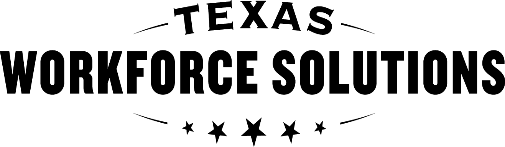 Texas Workforce CommissionVocational Rehabilitation ServicesPersonal Social Adjustment and 
Work Adjustment Training Report  Texas Workforce CommissionVocational Rehabilitation ServicesPersonal Social Adjustment and 
Work Adjustment Training Report  Texas Workforce CommissionVocational Rehabilitation ServicesPersonal Social Adjustment and 
Work Adjustment Training Report  Texas Workforce CommissionVocational Rehabilitation ServicesPersonal Social Adjustment and 
Work Adjustment Training Report  Texas Workforce CommissionVocational Rehabilitation ServicesPersonal Social Adjustment and 
Work Adjustment Training Report  Texas Workforce CommissionVocational Rehabilitation ServicesPersonal Social Adjustment and 
Work Adjustment Training Report  Texas Workforce CommissionVocational Rehabilitation ServicesPersonal Social Adjustment and 
Work Adjustment Training Report  Texas Workforce CommissionVocational Rehabilitation ServicesPersonal Social Adjustment and 
Work Adjustment Training Report  Texas Workforce CommissionVocational Rehabilitation ServicesPersonal Social Adjustment and 
Work Adjustment Training Report  Texas Workforce CommissionVocational Rehabilitation ServicesPersonal Social Adjustment and 
Work Adjustment Training Report  Texas Workforce CommissionVocational Rehabilitation ServicesPersonal Social Adjustment and 
Work Adjustment Training Report  Texas Workforce CommissionVocational Rehabilitation ServicesPersonal Social Adjustment and 
Work Adjustment Training Report  Texas Workforce CommissionVocational Rehabilitation ServicesPersonal Social Adjustment and 
Work Adjustment Training Report  Texas Workforce CommissionVocational Rehabilitation ServicesPersonal Social Adjustment and 
Work Adjustment Training Report  Texas Workforce CommissionVocational Rehabilitation ServicesPersonal Social Adjustment and 
Work Adjustment Training Report  Texas Workforce CommissionVocational Rehabilitation ServicesPersonal Social Adjustment and 
Work Adjustment Training Report  Texas Workforce CommissionVocational Rehabilitation ServicesPersonal Social Adjustment and 
Work Adjustment Training Report  Texas Workforce CommissionVocational Rehabilitation ServicesPersonal Social Adjustment and 
Work Adjustment Training Report  Texas Workforce CommissionVocational Rehabilitation ServicesPersonal Social Adjustment and 
Work Adjustment Training Report  General Instructions  General Instructions  General Instructions  General Instructions  General Instructions  General Instructions  General Instructions  General Instructions  General Instructions  General Instructions  General Instructions  General Instructions  General Instructions  General Instructions  General Instructions  General Instructions  General Instructions  General Instructions  General Instructions  General Instructions  General Instructions  General Instructions  General Instructions  General Instructions  General Instructions  General Instructions  The trainer follows the instructions below when completing this form.  Complete the form electronically (on the computer) and answer all questions. Refer to the VRS Counselor approved VR3137B-Training Plan for goals and objectives to include in the report.  Write summaries in paragraph form in clear, descriptive English. Leave no blanks. Enter N/A if not applicable. Print the form, obtain signatures, and submit.  Make certain that all standards are met before submitting this form with an invoice for payment.  Note:  WAT cannot be provided remotely.  PSAT can be provided remotely if the VR counselor has indicated on the VR3121, Referral for Work Readiness Services.   The trainer follows the instructions below when completing this form.  Complete the form electronically (on the computer) and answer all questions. Refer to the VRS Counselor approved VR3137B-Training Plan for goals and objectives to include in the report.  Write summaries in paragraph form in clear, descriptive English. Leave no blanks. Enter N/A if not applicable. Print the form, obtain signatures, and submit.  Make certain that all standards are met before submitting this form with an invoice for payment.  Note:  WAT cannot be provided remotely.  PSAT can be provided remotely if the VR counselor has indicated on the VR3121, Referral for Work Readiness Services.   The trainer follows the instructions below when completing this form.  Complete the form electronically (on the computer) and answer all questions. Refer to the VRS Counselor approved VR3137B-Training Plan for goals and objectives to include in the report.  Write summaries in paragraph form in clear, descriptive English. Leave no blanks. Enter N/A if not applicable. Print the form, obtain signatures, and submit.  Make certain that all standards are met before submitting this form with an invoice for payment.  Note:  WAT cannot be provided remotely.  PSAT can be provided remotely if the VR counselor has indicated on the VR3121, Referral for Work Readiness Services.   The trainer follows the instructions below when completing this form.  Complete the form electronically (on the computer) and answer all questions. Refer to the VRS Counselor approved VR3137B-Training Plan for goals and objectives to include in the report.  Write summaries in paragraph form in clear, descriptive English. Leave no blanks. Enter N/A if not applicable. Print the form, obtain signatures, and submit.  Make certain that all standards are met before submitting this form with an invoice for payment.  Note:  WAT cannot be provided remotely.  PSAT can be provided remotely if the VR counselor has indicated on the VR3121, Referral for Work Readiness Services.   The trainer follows the instructions below when completing this form.  Complete the form electronically (on the computer) and answer all questions. Refer to the VRS Counselor approved VR3137B-Training Plan for goals and objectives to include in the report.  Write summaries in paragraph form in clear, descriptive English. Leave no blanks. Enter N/A if not applicable. Print the form, obtain signatures, and submit.  Make certain that all standards are met before submitting this form with an invoice for payment.  Note:  WAT cannot be provided remotely.  PSAT can be provided remotely if the VR counselor has indicated on the VR3121, Referral for Work Readiness Services.   The trainer follows the instructions below when completing this form.  Complete the form electronically (on the computer) and answer all questions. Refer to the VRS Counselor approved VR3137B-Training Plan for goals and objectives to include in the report.  Write summaries in paragraph form in clear, descriptive English. Leave no blanks. Enter N/A if not applicable. Print the form, obtain signatures, and submit.  Make certain that all standards are met before submitting this form with an invoice for payment.  Note:  WAT cannot be provided remotely.  PSAT can be provided remotely if the VR counselor has indicated on the VR3121, Referral for Work Readiness Services.   The trainer follows the instructions below when completing this form.  Complete the form electronically (on the computer) and answer all questions. Refer to the VRS Counselor approved VR3137B-Training Plan for goals and objectives to include in the report.  Write summaries in paragraph form in clear, descriptive English. Leave no blanks. Enter N/A if not applicable. Print the form, obtain signatures, and submit.  Make certain that all standards are met before submitting this form with an invoice for payment.  Note:  WAT cannot be provided remotely.  PSAT can be provided remotely if the VR counselor has indicated on the VR3121, Referral for Work Readiness Services.   The trainer follows the instructions below when completing this form.  Complete the form electronically (on the computer) and answer all questions. Refer to the VRS Counselor approved VR3137B-Training Plan for goals and objectives to include in the report.  Write summaries in paragraph form in clear, descriptive English. Leave no blanks. Enter N/A if not applicable. Print the form, obtain signatures, and submit.  Make certain that all standards are met before submitting this form with an invoice for payment.  Note:  WAT cannot be provided remotely.  PSAT can be provided remotely if the VR counselor has indicated on the VR3121, Referral for Work Readiness Services.   The trainer follows the instructions below when completing this form.  Complete the form electronically (on the computer) and answer all questions. Refer to the VRS Counselor approved VR3137B-Training Plan for goals and objectives to include in the report.  Write summaries in paragraph form in clear, descriptive English. Leave no blanks. Enter N/A if not applicable. Print the form, obtain signatures, and submit.  Make certain that all standards are met before submitting this form with an invoice for payment.  Note:  WAT cannot be provided remotely.  PSAT can be provided remotely if the VR counselor has indicated on the VR3121, Referral for Work Readiness Services.   The trainer follows the instructions below when completing this form.  Complete the form electronically (on the computer) and answer all questions. Refer to the VRS Counselor approved VR3137B-Training Plan for goals and objectives to include in the report.  Write summaries in paragraph form in clear, descriptive English. Leave no blanks. Enter N/A if not applicable. Print the form, obtain signatures, and submit.  Make certain that all standards are met before submitting this form with an invoice for payment.  Note:  WAT cannot be provided remotely.  PSAT can be provided remotely if the VR counselor has indicated on the VR3121, Referral for Work Readiness Services.   The trainer follows the instructions below when completing this form.  Complete the form electronically (on the computer) and answer all questions. Refer to the VRS Counselor approved VR3137B-Training Plan for goals and objectives to include in the report.  Write summaries in paragraph form in clear, descriptive English. Leave no blanks. Enter N/A if not applicable. Print the form, obtain signatures, and submit.  Make certain that all standards are met before submitting this form with an invoice for payment.  Note:  WAT cannot be provided remotely.  PSAT can be provided remotely if the VR counselor has indicated on the VR3121, Referral for Work Readiness Services.   The trainer follows the instructions below when completing this form.  Complete the form electronically (on the computer) and answer all questions. Refer to the VRS Counselor approved VR3137B-Training Plan for goals and objectives to include in the report.  Write summaries in paragraph form in clear, descriptive English. Leave no blanks. Enter N/A if not applicable. Print the form, obtain signatures, and submit.  Make certain that all standards are met before submitting this form with an invoice for payment.  Note:  WAT cannot be provided remotely.  PSAT can be provided remotely if the VR counselor has indicated on the VR3121, Referral for Work Readiness Services.   The trainer follows the instructions below when completing this form.  Complete the form electronically (on the computer) and answer all questions. Refer to the VRS Counselor approved VR3137B-Training Plan for goals and objectives to include in the report.  Write summaries in paragraph form in clear, descriptive English. Leave no blanks. Enter N/A if not applicable. Print the form, obtain signatures, and submit.  Make certain that all standards are met before submitting this form with an invoice for payment.  Note:  WAT cannot be provided remotely.  PSAT can be provided remotely if the VR counselor has indicated on the VR3121, Referral for Work Readiness Services.   The trainer follows the instructions below when completing this form.  Complete the form electronically (on the computer) and answer all questions. Refer to the VRS Counselor approved VR3137B-Training Plan for goals and objectives to include in the report.  Write summaries in paragraph form in clear, descriptive English. Leave no blanks. Enter N/A if not applicable. Print the form, obtain signatures, and submit.  Make certain that all standards are met before submitting this form with an invoice for payment.  Note:  WAT cannot be provided remotely.  PSAT can be provided remotely if the VR counselor has indicated on the VR3121, Referral for Work Readiness Services.   The trainer follows the instructions below when completing this form.  Complete the form electronically (on the computer) and answer all questions. Refer to the VRS Counselor approved VR3137B-Training Plan for goals and objectives to include in the report.  Write summaries in paragraph form in clear, descriptive English. Leave no blanks. Enter N/A if not applicable. Print the form, obtain signatures, and submit.  Make certain that all standards are met before submitting this form with an invoice for payment.  Note:  WAT cannot be provided remotely.  PSAT can be provided remotely if the VR counselor has indicated on the VR3121, Referral for Work Readiness Services.   The trainer follows the instructions below when completing this form.  Complete the form electronically (on the computer) and answer all questions. Refer to the VRS Counselor approved VR3137B-Training Plan for goals and objectives to include in the report.  Write summaries in paragraph form in clear, descriptive English. Leave no blanks. Enter N/A if not applicable. Print the form, obtain signatures, and submit.  Make certain that all standards are met before submitting this form with an invoice for payment.  Note:  WAT cannot be provided remotely.  PSAT can be provided remotely if the VR counselor has indicated on the VR3121, Referral for Work Readiness Services.   The trainer follows the instructions below when completing this form.  Complete the form electronically (on the computer) and answer all questions. Refer to the VRS Counselor approved VR3137B-Training Plan for goals and objectives to include in the report.  Write summaries in paragraph form in clear, descriptive English. Leave no blanks. Enter N/A if not applicable. Print the form, obtain signatures, and submit.  Make certain that all standards are met before submitting this form with an invoice for payment.  Note:  WAT cannot be provided remotely.  PSAT can be provided remotely if the VR counselor has indicated on the VR3121, Referral for Work Readiness Services.   The trainer follows the instructions below when completing this form.  Complete the form electronically (on the computer) and answer all questions. Refer to the VRS Counselor approved VR3137B-Training Plan for goals and objectives to include in the report.  Write summaries in paragraph form in clear, descriptive English. Leave no blanks. Enter N/A if not applicable. Print the form, obtain signatures, and submit.  Make certain that all standards are met before submitting this form with an invoice for payment.  Note:  WAT cannot be provided remotely.  PSAT can be provided remotely if the VR counselor has indicated on the VR3121, Referral for Work Readiness Services.   The trainer follows the instructions below when completing this form.  Complete the form electronically (on the computer) and answer all questions. Refer to the VRS Counselor approved VR3137B-Training Plan for goals and objectives to include in the report.  Write summaries in paragraph form in clear, descriptive English. Leave no blanks. Enter N/A if not applicable. Print the form, obtain signatures, and submit.  Make certain that all standards are met before submitting this form with an invoice for payment.  Note:  WAT cannot be provided remotely.  PSAT can be provided remotely if the VR counselor has indicated on the VR3121, Referral for Work Readiness Services.   The trainer follows the instructions below when completing this form.  Complete the form electronically (on the computer) and answer all questions. Refer to the VRS Counselor approved VR3137B-Training Plan for goals and objectives to include in the report.  Write summaries in paragraph form in clear, descriptive English. Leave no blanks. Enter N/A if not applicable. Print the form, obtain signatures, and submit.  Make certain that all standards are met before submitting this form with an invoice for payment.  Note:  WAT cannot be provided remotely.  PSAT can be provided remotely if the VR counselor has indicated on the VR3121, Referral for Work Readiness Services.   The trainer follows the instructions below when completing this form.  Complete the form electronically (on the computer) and answer all questions. Refer to the VRS Counselor approved VR3137B-Training Plan for goals and objectives to include in the report.  Write summaries in paragraph form in clear, descriptive English. Leave no blanks. Enter N/A if not applicable. Print the form, obtain signatures, and submit.  Make certain that all standards are met before submitting this form with an invoice for payment.  Note:  WAT cannot be provided remotely.  PSAT can be provided remotely if the VR counselor has indicated on the VR3121, Referral for Work Readiness Services.   The trainer follows the instructions below when completing this form.  Complete the form electronically (on the computer) and answer all questions. Refer to the VRS Counselor approved VR3137B-Training Plan for goals and objectives to include in the report.  Write summaries in paragraph form in clear, descriptive English. Leave no blanks. Enter N/A if not applicable. Print the form, obtain signatures, and submit.  Make certain that all standards are met before submitting this form with an invoice for payment.  Note:  WAT cannot be provided remotely.  PSAT can be provided remotely if the VR counselor has indicated on the VR3121, Referral for Work Readiness Services.   The trainer follows the instructions below when completing this form.  Complete the form electronically (on the computer) and answer all questions. Refer to the VRS Counselor approved VR3137B-Training Plan for goals and objectives to include in the report.  Write summaries in paragraph form in clear, descriptive English. Leave no blanks. Enter N/A if not applicable. Print the form, obtain signatures, and submit.  Make certain that all standards are met before submitting this form with an invoice for payment.  Note:  WAT cannot be provided remotely.  PSAT can be provided remotely if the VR counselor has indicated on the VR3121, Referral for Work Readiness Services.   The trainer follows the instructions below when completing this form.  Complete the form electronically (on the computer) and answer all questions. Refer to the VRS Counselor approved VR3137B-Training Plan for goals and objectives to include in the report.  Write summaries in paragraph form in clear, descriptive English. Leave no blanks. Enter N/A if not applicable. Print the form, obtain signatures, and submit.  Make certain that all standards are met before submitting this form with an invoice for payment.  Note:  WAT cannot be provided remotely.  PSAT can be provided remotely if the VR counselor has indicated on the VR3121, Referral for Work Readiness Services.   The trainer follows the instructions below when completing this form.  Complete the form electronically (on the computer) and answer all questions. Refer to the VRS Counselor approved VR3137B-Training Plan for goals and objectives to include in the report.  Write summaries in paragraph form in clear, descriptive English. Leave no blanks. Enter N/A if not applicable. Print the form, obtain signatures, and submit.  Make certain that all standards are met before submitting this form with an invoice for payment.  Note:  WAT cannot be provided remotely.  PSAT can be provided remotely if the VR counselor has indicated on the VR3121, Referral for Work Readiness Services.   The trainer follows the instructions below when completing this form.  Complete the form electronically (on the computer) and answer all questions. Refer to the VRS Counselor approved VR3137B-Training Plan for goals and objectives to include in the report.  Write summaries in paragraph form in clear, descriptive English. Leave no blanks. Enter N/A if not applicable. Print the form, obtain signatures, and submit.  Make certain that all standards are met before submitting this form with an invoice for payment.  Note:  WAT cannot be provided remotely.  PSAT can be provided remotely if the VR counselor has indicated on the VR3121, Referral for Work Readiness Services.   Customer Information   Customer Information   Customer Information   Customer Information   Customer Information   Customer Information   Customer Information   Customer Information   Customer Information   Customer Information   Customer Information   Customer Information   Customer Information   Customer Information   Customer Information   Customer Information   Customer Information   Customer Information   Customer Information   Customer Information   Customer Information   Customer Information   Customer Information   Customer Information   Customer Information   Customer Information   Customer’s name:      Customer’s name:      Customer’s name:      Customer’s name:      Customer’s name:      Customer’s name:      Customer’s name:      Customer’s name:      Customer’s name:      Customer’s name:      Customer’s name:      Customer’s name:      Customer’s name:      Customer’s name:      Customer’s name:      Customer’s name:      Customer’s name:      Customer’s name:      Customer’s name:      Customer’s name:      Customer’s name:      VRS case ID:      VRS case ID:      VRS case ID:      VRS case ID:      VRS case ID:      Service authorization (SA) number:      Service authorization (SA) number:      Service authorization (SA) number:      Service authorization (SA) number:      Service authorization (SA) number:      Service authorization (SA) number:      Service authorization (SA) number:      Service authorization (SA) number:      Service authorization (SA) number:      Service authorization (SA) number:      Service authorization (SA) number:      Service authorization (SA) number:      Service authorization (SA) number:      Service authorization (SA) number:      Service authorization (SA) number:      Service authorization (SA) number:      Service authorization (SA) number:      Service authorization (SA) number:      Service authorization (SA) number:      Service authorization (SA) number:      Service authorization (SA) number:      Service authorization (SA) number:      Service authorization (SA) number:      Service authorization (SA) number:      Service authorization (SA) number:      Service authorization (SA) number:      Training Facts  Training Facts  Training Facts  Training Facts  Training Facts  Training Facts  Training Facts  Training Facts  Training Facts  Training Facts  Training Facts  Training Facts  Training Facts  Training Facts  Training Facts  Training Facts  Training Facts  Training Facts  Training Facts  Training Facts  Training Facts  Training Facts  Training Facts  Training Facts  Training Facts  Training Facts  WAT facilitated:       In a group setting (maximum of six customers for each trainer)   In an individual setting (one trainer to one customer) A combination of group and individual settingsPSAT facilitated:        In a group setting (maximum of six customers for each trainer)   In an individual setting (one trainer to one customer) A combination of group and individual settings  In-person training (with the staff and customer(s) at the same physical location) Remote training (using a computer-based training platform that allows for face-to-face and/or real time interaction) A combination of in person and remote trainingIf training is facilitated in a group setting, record the VRS case IDs of all customers who participated in the group training session(s).   WAT facilitated:       In a group setting (maximum of six customers for each trainer)   In an individual setting (one trainer to one customer) A combination of group and individual settingsPSAT facilitated:        In a group setting (maximum of six customers for each trainer)   In an individual setting (one trainer to one customer) A combination of group and individual settings  In-person training (with the staff and customer(s) at the same physical location) Remote training (using a computer-based training platform that allows for face-to-face and/or real time interaction) A combination of in person and remote trainingIf training is facilitated in a group setting, record the VRS case IDs of all customers who participated in the group training session(s).   WAT facilitated:       In a group setting (maximum of six customers for each trainer)   In an individual setting (one trainer to one customer) A combination of group and individual settingsPSAT facilitated:        In a group setting (maximum of six customers for each trainer)   In an individual setting (one trainer to one customer) A combination of group and individual settings  In-person training (with the staff and customer(s) at the same physical location) Remote training (using a computer-based training platform that allows for face-to-face and/or real time interaction) A combination of in person and remote trainingIf training is facilitated in a group setting, record the VRS case IDs of all customers who participated in the group training session(s).   WAT facilitated:       In a group setting (maximum of six customers for each trainer)   In an individual setting (one trainer to one customer) A combination of group and individual settingsPSAT facilitated:        In a group setting (maximum of six customers for each trainer)   In an individual setting (one trainer to one customer) A combination of group and individual settings  In-person training (with the staff and customer(s) at the same physical location) Remote training (using a computer-based training platform that allows for face-to-face and/or real time interaction) A combination of in person and remote trainingIf training is facilitated in a group setting, record the VRS case IDs of all customers who participated in the group training session(s).   WAT facilitated:       In a group setting (maximum of six customers for each trainer)   In an individual setting (one trainer to one customer) A combination of group and individual settingsPSAT facilitated:        In a group setting (maximum of six customers for each trainer)   In an individual setting (one trainer to one customer) A combination of group and individual settings  In-person training (with the staff and customer(s) at the same physical location) Remote training (using a computer-based training platform that allows for face-to-face and/or real time interaction) A combination of in person and remote trainingIf training is facilitated in a group setting, record the VRS case IDs of all customers who participated in the group training session(s).   WAT facilitated:       In a group setting (maximum of six customers for each trainer)   In an individual setting (one trainer to one customer) A combination of group and individual settingsPSAT facilitated:        In a group setting (maximum of six customers for each trainer)   In an individual setting (one trainer to one customer) A combination of group and individual settings  In-person training (with the staff and customer(s) at the same physical location) Remote training (using a computer-based training platform that allows for face-to-face and/or real time interaction) A combination of in person and remote trainingIf training is facilitated in a group setting, record the VRS case IDs of all customers who participated in the group training session(s).   WAT facilitated:       In a group setting (maximum of six customers for each trainer)   In an individual setting (one trainer to one customer) A combination of group and individual settingsPSAT facilitated:        In a group setting (maximum of six customers for each trainer)   In an individual setting (one trainer to one customer) A combination of group and individual settings  In-person training (with the staff and customer(s) at the same physical location) Remote training (using a computer-based training platform that allows for face-to-face and/or real time interaction) A combination of in person and remote trainingIf training is facilitated in a group setting, record the VRS case IDs of all customers who participated in the group training session(s).   WAT facilitated:       In a group setting (maximum of six customers for each trainer)   In an individual setting (one trainer to one customer) A combination of group and individual settingsPSAT facilitated:        In a group setting (maximum of six customers for each trainer)   In an individual setting (one trainer to one customer) A combination of group and individual settings  In-person training (with the staff and customer(s) at the same physical location) Remote training (using a computer-based training platform that allows for face-to-face and/or real time interaction) A combination of in person and remote trainingIf training is facilitated in a group setting, record the VRS case IDs of all customers who participated in the group training session(s).   WAT facilitated:       In a group setting (maximum of six customers for each trainer)   In an individual setting (one trainer to one customer) A combination of group and individual settingsPSAT facilitated:        In a group setting (maximum of six customers for each trainer)   In an individual setting (one trainer to one customer) A combination of group and individual settings  In-person training (with the staff and customer(s) at the same physical location) Remote training (using a computer-based training platform that allows for face-to-face and/or real time interaction) A combination of in person and remote trainingIf training is facilitated in a group setting, record the VRS case IDs of all customers who participated in the group training session(s).   WAT facilitated:       In a group setting (maximum of six customers for each trainer)   In an individual setting (one trainer to one customer) A combination of group and individual settingsPSAT facilitated:        In a group setting (maximum of six customers for each trainer)   In an individual setting (one trainer to one customer) A combination of group and individual settings  In-person training (with the staff and customer(s) at the same physical location) Remote training (using a computer-based training platform that allows for face-to-face and/or real time interaction) A combination of in person and remote trainingIf training is facilitated in a group setting, record the VRS case IDs of all customers who participated in the group training session(s).   WAT facilitated:       In a group setting (maximum of six customers for each trainer)   In an individual setting (one trainer to one customer) A combination of group and individual settingsPSAT facilitated:        In a group setting (maximum of six customers for each trainer)   In an individual setting (one trainer to one customer) A combination of group and individual settings  In-person training (with the staff and customer(s) at the same physical location) Remote training (using a computer-based training platform that allows for face-to-face and/or real time interaction) A combination of in person and remote trainingIf training is facilitated in a group setting, record the VRS case IDs of all customers who participated in the group training session(s).   WAT facilitated:       In a group setting (maximum of six customers for each trainer)   In an individual setting (one trainer to one customer) A combination of group and individual settingsPSAT facilitated:        In a group setting (maximum of six customers for each trainer)   In an individual setting (one trainer to one customer) A combination of group and individual settings  In-person training (with the staff and customer(s) at the same physical location) Remote training (using a computer-based training platform that allows for face-to-face and/or real time interaction) A combination of in person and remote trainingIf training is facilitated in a group setting, record the VRS case IDs of all customers who participated in the group training session(s).   WAT facilitated:       In a group setting (maximum of six customers for each trainer)   In an individual setting (one trainer to one customer) A combination of group and individual settingsPSAT facilitated:        In a group setting (maximum of six customers for each trainer)   In an individual setting (one trainer to one customer) A combination of group and individual settings  In-person training (with the staff and customer(s) at the same physical location) Remote training (using a computer-based training platform that allows for face-to-face and/or real time interaction) A combination of in person and remote trainingIf training is facilitated in a group setting, record the VRS case IDs of all customers who participated in the group training session(s).   WAT facilitated:       In a group setting (maximum of six customers for each trainer)   In an individual setting (one trainer to one customer) A combination of group and individual settingsPSAT facilitated:        In a group setting (maximum of six customers for each trainer)   In an individual setting (one trainer to one customer) A combination of group and individual settings  In-person training (with the staff and customer(s) at the same physical location) Remote training (using a computer-based training platform that allows for face-to-face and/or real time interaction) A combination of in person and remote trainingIf training is facilitated in a group setting, record the VRS case IDs of all customers who participated in the group training session(s).   WAT facilitated:       In a group setting (maximum of six customers for each trainer)   In an individual setting (one trainer to one customer) A combination of group and individual settingsPSAT facilitated:        In a group setting (maximum of six customers for each trainer)   In an individual setting (one trainer to one customer) A combination of group and individual settings  In-person training (with the staff and customer(s) at the same physical location) Remote training (using a computer-based training platform that allows for face-to-face and/or real time interaction) A combination of in person and remote trainingIf training is facilitated in a group setting, record the VRS case IDs of all customers who participated in the group training session(s).   WAT facilitated:       In a group setting (maximum of six customers for each trainer)   In an individual setting (one trainer to one customer) A combination of group and individual settingsPSAT facilitated:        In a group setting (maximum of six customers for each trainer)   In an individual setting (one trainer to one customer) A combination of group and individual settings  In-person training (with the staff and customer(s) at the same physical location) Remote training (using a computer-based training platform that allows for face-to-face and/or real time interaction) A combination of in person and remote trainingIf training is facilitated in a group setting, record the VRS case IDs of all customers who participated in the group training session(s).   WAT facilitated:       In a group setting (maximum of six customers for each trainer)   In an individual setting (one trainer to one customer) A combination of group and individual settingsPSAT facilitated:        In a group setting (maximum of six customers for each trainer)   In an individual setting (one trainer to one customer) A combination of group and individual settings  In-person training (with the staff and customer(s) at the same physical location) Remote training (using a computer-based training platform that allows for face-to-face and/or real time interaction) A combination of in person and remote trainingIf training is facilitated in a group setting, record the VRS case IDs of all customers who participated in the group training session(s).   WAT facilitated:       In a group setting (maximum of six customers for each trainer)   In an individual setting (one trainer to one customer) A combination of group and individual settingsPSAT facilitated:        In a group setting (maximum of six customers for each trainer)   In an individual setting (one trainer to one customer) A combination of group and individual settings  In-person training (with the staff and customer(s) at the same physical location) Remote training (using a computer-based training platform that allows for face-to-face and/or real time interaction) A combination of in person and remote trainingIf training is facilitated in a group setting, record the VRS case IDs of all customers who participated in the group training session(s).   WAT facilitated:       In a group setting (maximum of six customers for each trainer)   In an individual setting (one trainer to one customer) A combination of group and individual settingsPSAT facilitated:        In a group setting (maximum of six customers for each trainer)   In an individual setting (one trainer to one customer) A combination of group and individual settings  In-person training (with the staff and customer(s) at the same physical location) Remote training (using a computer-based training platform that allows for face-to-face and/or real time interaction) A combination of in person and remote trainingIf training is facilitated in a group setting, record the VRS case IDs of all customers who participated in the group training session(s).   WAT facilitated:       In a group setting (maximum of six customers for each trainer)   In an individual setting (one trainer to one customer) A combination of group and individual settingsPSAT facilitated:        In a group setting (maximum of six customers for each trainer)   In an individual setting (one trainer to one customer) A combination of group and individual settings  In-person training (with the staff and customer(s) at the same physical location) Remote training (using a computer-based training platform that allows for face-to-face and/or real time interaction) A combination of in person and remote trainingIf training is facilitated in a group setting, record the VRS case IDs of all customers who participated in the group training session(s).   WAT facilitated:       In a group setting (maximum of six customers for each trainer)   In an individual setting (one trainer to one customer) A combination of group and individual settingsPSAT facilitated:        In a group setting (maximum of six customers for each trainer)   In an individual setting (one trainer to one customer) A combination of group and individual settings  In-person training (with the staff and customer(s) at the same physical location) Remote training (using a computer-based training platform that allows for face-to-face and/or real time interaction) A combination of in person and remote trainingIf training is facilitated in a group setting, record the VRS case IDs of all customers who participated in the group training session(s).   WAT facilitated:       In a group setting (maximum of six customers for each trainer)   In an individual setting (one trainer to one customer) A combination of group and individual settingsPSAT facilitated:        In a group setting (maximum of six customers for each trainer)   In an individual setting (one trainer to one customer) A combination of group and individual settings  In-person training (with the staff and customer(s) at the same physical location) Remote training (using a computer-based training platform that allows for face-to-face and/or real time interaction) A combination of in person and remote trainingIf training is facilitated in a group setting, record the VRS case IDs of all customers who participated in the group training session(s).   WAT facilitated:       In a group setting (maximum of six customers for each trainer)   In an individual setting (one trainer to one customer) A combination of group and individual settingsPSAT facilitated:        In a group setting (maximum of six customers for each trainer)   In an individual setting (one trainer to one customer) A combination of group and individual settings  In-person training (with the staff and customer(s) at the same physical location) Remote training (using a computer-based training platform that allows for face-to-face and/or real time interaction) A combination of in person and remote trainingIf training is facilitated in a group setting, record the VRS case IDs of all customers who participated in the group training session(s).   WAT facilitated:       In a group setting (maximum of six customers for each trainer)   In an individual setting (one trainer to one customer) A combination of group and individual settingsPSAT facilitated:        In a group setting (maximum of six customers for each trainer)   In an individual setting (one trainer to one customer) A combination of group and individual settings  In-person training (with the staff and customer(s) at the same physical location) Remote training (using a computer-based training platform that allows for face-to-face and/or real time interaction) A combination of in person and remote trainingIf training is facilitated in a group setting, record the VRS case IDs of all customers who participated in the group training session(s).   WAT facilitated:       In a group setting (maximum of six customers for each trainer)   In an individual setting (one trainer to one customer) A combination of group and individual settingsPSAT facilitated:        In a group setting (maximum of six customers for each trainer)   In an individual setting (one trainer to one customer) A combination of group and individual settings  In-person training (with the staff and customer(s) at the same physical location) Remote training (using a computer-based training platform that allows for face-to-face and/or real time interaction) A combination of in person and remote trainingIf training is facilitated in a group setting, record the VRS case IDs of all customers who participated in the group training session(s).   WAT facilitated:       In a group setting (maximum of six customers for each trainer)   In an individual setting (one trainer to one customer) A combination of group and individual settingsPSAT facilitated:        In a group setting (maximum of six customers for each trainer)   In an individual setting (one trainer to one customer) A combination of group and individual settings  In-person training (with the staff and customer(s) at the same physical location) Remote training (using a computer-based training platform that allows for face-to-face and/or real time interaction) A combination of in person and remote trainingIf training is facilitated in a group setting, record the VRS case IDs of all customers who participated in the group training session(s).   1.      1.      2.      2.      2.      2.      2.      2.      2.      3.      3.      3.      3.      3.      4.      4.      4.      4.      4.      4.      4.      4.      5.      5.      5.      5.      6.      6.      7.      7.      7.      7.      7.      7.      7.      8.      8.      8.      8.      8.      9.      9.      9.      9.      9.      9.      9.      9.      10.      10.      10.      10.      Attendance   Attendance   Attendance   Attendance   Attendance   Attendance   Attendance   Attendance   Attendance   Attendance   Attendance   Attendance   Attendance   Attendance   Attendance   Attendance   Attendance   Attendance   Attendance   Attendance   Attendance   Attendance   Attendance   Attendance   Attendance   Attendance   Instructions:  For each week of the training, enter the date (mm/dd/yy) of Monday through Sunday in the date column. For each day of the week, record the number of hour(s) the customer participated by using:the quarter hour system (.25 increments where .25 = 15 minutes, .50 = 30 minutes, .75 = 45 minutes, and 1.0 = 60 minutes)     orthe time keeping system used by the WAT employer. If customer is absent from the training, record an “A” for the day missed. Notify the counselor immediately whe the customer is absent. Total the number of hours that the customer attended the training.  Instructions:  For each week of the training, enter the date (mm/dd/yy) of Monday through Sunday in the date column. For each day of the week, record the number of hour(s) the customer participated by using:the quarter hour system (.25 increments where .25 = 15 minutes, .50 = 30 minutes, .75 = 45 minutes, and 1.0 = 60 minutes)     orthe time keeping system used by the WAT employer. If customer is absent from the training, record an “A” for the day missed. Notify the counselor immediately whe the customer is absent. Total the number of hours that the customer attended the training.  Instructions:  For each week of the training, enter the date (mm/dd/yy) of Monday through Sunday in the date column. For each day of the week, record the number of hour(s) the customer participated by using:the quarter hour system (.25 increments where .25 = 15 minutes, .50 = 30 minutes, .75 = 45 minutes, and 1.0 = 60 minutes)     orthe time keeping system used by the WAT employer. If customer is absent from the training, record an “A” for the day missed. Notify the counselor immediately whe the customer is absent. Total the number of hours that the customer attended the training.  Instructions:  For each week of the training, enter the date (mm/dd/yy) of Monday through Sunday in the date column. For each day of the week, record the number of hour(s) the customer participated by using:the quarter hour system (.25 increments where .25 = 15 minutes, .50 = 30 minutes, .75 = 45 minutes, and 1.0 = 60 minutes)     orthe time keeping system used by the WAT employer. If customer is absent from the training, record an “A” for the day missed. Notify the counselor immediately whe the customer is absent. Total the number of hours that the customer attended the training.  Instructions:  For each week of the training, enter the date (mm/dd/yy) of Monday through Sunday in the date column. For each day of the week, record the number of hour(s) the customer participated by using:the quarter hour system (.25 increments where .25 = 15 minutes, .50 = 30 minutes, .75 = 45 minutes, and 1.0 = 60 minutes)     orthe time keeping system used by the WAT employer. If customer is absent from the training, record an “A” for the day missed. Notify the counselor immediately whe the customer is absent. Total the number of hours that the customer attended the training.  Instructions:  For each week of the training, enter the date (mm/dd/yy) of Monday through Sunday in the date column. For each day of the week, record the number of hour(s) the customer participated by using:the quarter hour system (.25 increments where .25 = 15 minutes, .50 = 30 minutes, .75 = 45 minutes, and 1.0 = 60 minutes)     orthe time keeping system used by the WAT employer. If customer is absent from the training, record an “A” for the day missed. Notify the counselor immediately whe the customer is absent. Total the number of hours that the customer attended the training.  Instructions:  For each week of the training, enter the date (mm/dd/yy) of Monday through Sunday in the date column. For each day of the week, record the number of hour(s) the customer participated by using:the quarter hour system (.25 increments where .25 = 15 minutes, .50 = 30 minutes, .75 = 45 minutes, and 1.0 = 60 minutes)     orthe time keeping system used by the WAT employer. If customer is absent from the training, record an “A” for the day missed. Notify the counselor immediately whe the customer is absent. Total the number of hours that the customer attended the training.  Instructions:  For each week of the training, enter the date (mm/dd/yy) of Monday through Sunday in the date column. For each day of the week, record the number of hour(s) the customer participated by using:the quarter hour system (.25 increments where .25 = 15 minutes, .50 = 30 minutes, .75 = 45 minutes, and 1.0 = 60 minutes)     orthe time keeping system used by the WAT employer. If customer is absent from the training, record an “A” for the day missed. Notify the counselor immediately whe the customer is absent. Total the number of hours that the customer attended the training.  Instructions:  For each week of the training, enter the date (mm/dd/yy) of Monday through Sunday in the date column. For each day of the week, record the number of hour(s) the customer participated by using:the quarter hour system (.25 increments where .25 = 15 minutes, .50 = 30 minutes, .75 = 45 minutes, and 1.0 = 60 minutes)     orthe time keeping system used by the WAT employer. If customer is absent from the training, record an “A” for the day missed. Notify the counselor immediately whe the customer is absent. Total the number of hours that the customer attended the training.  Instructions:  For each week of the training, enter the date (mm/dd/yy) of Monday through Sunday in the date column. For each day of the week, record the number of hour(s) the customer participated by using:the quarter hour system (.25 increments where .25 = 15 minutes, .50 = 30 minutes, .75 = 45 minutes, and 1.0 = 60 minutes)     orthe time keeping system used by the WAT employer. If customer is absent from the training, record an “A” for the day missed. Notify the counselor immediately whe the customer is absent. Total the number of hours that the customer attended the training.  Instructions:  For each week of the training, enter the date (mm/dd/yy) of Monday through Sunday in the date column. For each day of the week, record the number of hour(s) the customer participated by using:the quarter hour system (.25 increments where .25 = 15 minutes, .50 = 30 minutes, .75 = 45 minutes, and 1.0 = 60 minutes)     orthe time keeping system used by the WAT employer. If customer is absent from the training, record an “A” for the day missed. Notify the counselor immediately whe the customer is absent. Total the number of hours that the customer attended the training.  Instructions:  For each week of the training, enter the date (mm/dd/yy) of Monday through Sunday in the date column. For each day of the week, record the number of hour(s) the customer participated by using:the quarter hour system (.25 increments where .25 = 15 minutes, .50 = 30 minutes, .75 = 45 minutes, and 1.0 = 60 minutes)     orthe time keeping system used by the WAT employer. If customer is absent from the training, record an “A” for the day missed. Notify the counselor immediately whe the customer is absent. Total the number of hours that the customer attended the training.  Instructions:  For each week of the training, enter the date (mm/dd/yy) of Monday through Sunday in the date column. For each day of the week, record the number of hour(s) the customer participated by using:the quarter hour system (.25 increments where .25 = 15 minutes, .50 = 30 minutes, .75 = 45 minutes, and 1.0 = 60 minutes)     orthe time keeping system used by the WAT employer. If customer is absent from the training, record an “A” for the day missed. Notify the counselor immediately whe the customer is absent. Total the number of hours that the customer attended the training.  Instructions:  For each week of the training, enter the date (mm/dd/yy) of Monday through Sunday in the date column. For each day of the week, record the number of hour(s) the customer participated by using:the quarter hour system (.25 increments where .25 = 15 minutes, .50 = 30 minutes, .75 = 45 minutes, and 1.0 = 60 minutes)     orthe time keeping system used by the WAT employer. If customer is absent from the training, record an “A” for the day missed. Notify the counselor immediately whe the customer is absent. Total the number of hours that the customer attended the training.  Instructions:  For each week of the training, enter the date (mm/dd/yy) of Monday through Sunday in the date column. For each day of the week, record the number of hour(s) the customer participated by using:the quarter hour system (.25 increments where .25 = 15 minutes, .50 = 30 minutes, .75 = 45 minutes, and 1.0 = 60 minutes)     orthe time keeping system used by the WAT employer. If customer is absent from the training, record an “A” for the day missed. Notify the counselor immediately whe the customer is absent. Total the number of hours that the customer attended the training.  Instructions:  For each week of the training, enter the date (mm/dd/yy) of Monday through Sunday in the date column. For each day of the week, record the number of hour(s) the customer participated by using:the quarter hour system (.25 increments where .25 = 15 minutes, .50 = 30 minutes, .75 = 45 minutes, and 1.0 = 60 minutes)     orthe time keeping system used by the WAT employer. If customer is absent from the training, record an “A” for the day missed. Notify the counselor immediately whe the customer is absent. Total the number of hours that the customer attended the training.  Instructions:  For each week of the training, enter the date (mm/dd/yy) of Monday through Sunday in the date column. For each day of the week, record the number of hour(s) the customer participated by using:the quarter hour system (.25 increments where .25 = 15 minutes, .50 = 30 minutes, .75 = 45 minutes, and 1.0 = 60 minutes)     orthe time keeping system used by the WAT employer. If customer is absent from the training, record an “A” for the day missed. Notify the counselor immediately whe the customer is absent. Total the number of hours that the customer attended the training.  Instructions:  For each week of the training, enter the date (mm/dd/yy) of Monday through Sunday in the date column. For each day of the week, record the number of hour(s) the customer participated by using:the quarter hour system (.25 increments where .25 = 15 minutes, .50 = 30 minutes, .75 = 45 minutes, and 1.0 = 60 minutes)     orthe time keeping system used by the WAT employer. If customer is absent from the training, record an “A” for the day missed. Notify the counselor immediately whe the customer is absent. Total the number of hours that the customer attended the training.  Instructions:  For each week of the training, enter the date (mm/dd/yy) of Monday through Sunday in the date column. For each day of the week, record the number of hour(s) the customer participated by using:the quarter hour system (.25 increments where .25 = 15 minutes, .50 = 30 minutes, .75 = 45 minutes, and 1.0 = 60 minutes)     orthe time keeping system used by the WAT employer. If customer is absent from the training, record an “A” for the day missed. Notify the counselor immediately whe the customer is absent. Total the number of hours that the customer attended the training.  Instructions:  For each week of the training, enter the date (mm/dd/yy) of Monday through Sunday in the date column. For each day of the week, record the number of hour(s) the customer participated by using:the quarter hour system (.25 increments where .25 = 15 minutes, .50 = 30 minutes, .75 = 45 minutes, and 1.0 = 60 minutes)     orthe time keeping system used by the WAT employer. If customer is absent from the training, record an “A” for the day missed. Notify the counselor immediately whe the customer is absent. Total the number of hours that the customer attended the training.  Instructions:  For each week of the training, enter the date (mm/dd/yy) of Monday through Sunday in the date column. For each day of the week, record the number of hour(s) the customer participated by using:the quarter hour system (.25 increments where .25 = 15 minutes, .50 = 30 minutes, .75 = 45 minutes, and 1.0 = 60 minutes)     orthe time keeping system used by the WAT employer. If customer is absent from the training, record an “A” for the day missed. Notify the counselor immediately whe the customer is absent. Total the number of hours that the customer attended the training.  Instructions:  For each week of the training, enter the date (mm/dd/yy) of Monday through Sunday in the date column. For each day of the week, record the number of hour(s) the customer participated by using:the quarter hour system (.25 increments where .25 = 15 minutes, .50 = 30 minutes, .75 = 45 minutes, and 1.0 = 60 minutes)     orthe time keeping system used by the WAT employer. If customer is absent from the training, record an “A” for the day missed. Notify the counselor immediately whe the customer is absent. Total the number of hours that the customer attended the training.  Instructions:  For each week of the training, enter the date (mm/dd/yy) of Monday through Sunday in the date column. For each day of the week, record the number of hour(s) the customer participated by using:the quarter hour system (.25 increments where .25 = 15 minutes, .50 = 30 minutes, .75 = 45 minutes, and 1.0 = 60 minutes)     orthe time keeping system used by the WAT employer. If customer is absent from the training, record an “A” for the day missed. Notify the counselor immediately whe the customer is absent. Total the number of hours that the customer attended the training.  Instructions:  For each week of the training, enter the date (mm/dd/yy) of Monday through Sunday in the date column. For each day of the week, record the number of hour(s) the customer participated by using:the quarter hour system (.25 increments where .25 = 15 minutes, .50 = 30 minutes, .75 = 45 minutes, and 1.0 = 60 minutes)     orthe time keeping system used by the WAT employer. If customer is absent from the training, record an “A” for the day missed. Notify the counselor immediately whe the customer is absent. Total the number of hours that the customer attended the training.  Instructions:  For each week of the training, enter the date (mm/dd/yy) of Monday through Sunday in the date column. For each day of the week, record the number of hour(s) the customer participated by using:the quarter hour system (.25 increments where .25 = 15 minutes, .50 = 30 minutes, .75 = 45 minutes, and 1.0 = 60 minutes)     orthe time keeping system used by the WAT employer. If customer is absent from the training, record an “A” for the day missed. Notify the counselor immediately whe the customer is absent. Total the number of hours that the customer attended the training.  Instructions:  For each week of the training, enter the date (mm/dd/yy) of Monday through Sunday in the date column. For each day of the week, record the number of hour(s) the customer participated by using:the quarter hour system (.25 increments where .25 = 15 minutes, .50 = 30 minutes, .75 = 45 minutes, and 1.0 = 60 minutes)     orthe time keeping system used by the WAT employer. If customer is absent from the training, record an “A” for the day missed. Notify the counselor immediately whe the customer is absent. Total the number of hours that the customer attended the training.  PSAT PSAT PSAT PSAT PSAT PSAT PSAT PSAT PSAT PSAT PSAT PSAT PSAT PSAT PSAT PSAT PSAT PSAT PSAT PSAT PSAT PSAT PSAT PSAT PSAT PSAT  Yes    No   PSAT provided for the reporting period Yes    No   PSAT provided for the reporting period Yes    No   PSAT provided for the reporting period Yes    No   PSAT provided for the reporting period Yes    No   PSAT provided for the reporting period Yes    No   PSAT provided for the reporting period Yes    No   PSAT provided for the reporting period Yes    No   PSAT provided for the reporting period Yes    No   PSAT provided for the reporting period Yes    No   PSAT provided for the reporting period Yes    No   PSAT provided for the reporting period Yes    No   PSAT provided for the reporting period Yes    No   PSAT provided for the reporting period Yes    No   PSAT provided for the reporting period Yes    No   PSAT provided for the reporting period Yes    No   PSAT provided for the reporting period Yes    No   PSAT provided for the reporting period Yes    No   PSAT provided for the reporting period Yes    No   PSAT provided for the reporting period Yes    No   PSAT provided for the reporting period Yes    No   PSAT provided for the reporting period Yes    No   PSAT provided for the reporting period Yes    No   PSAT provided for the reporting period Yes    No   PSAT provided for the reporting period Yes    No   PSAT provided for the reporting period Yes    No   PSAT provided for the reporting periodWeekDate 
(Mon-Sun)Date 
(Mon-Sun)MondayMondayTuesdayTuesdayTuesdayWednesdayWednesdayWednesdayWednesdayThursdayThursdayThursdayThursdayFridayFridaySaturdaySaturdaySaturdaySaturdaySaturdaySundaySundaySunday123456Total number of hours customer participated in the PSAT:      Total number of hours customer participated in the PSAT:      Total number of hours customer participated in the PSAT:      Total number of hours customer participated in the PSAT:      Total number of hours customer participated in the PSAT:      Total number of hours customer participated in the PSAT:      Total number of hours customer participated in the PSAT:      Total number of hours customer participated in the PSAT:      Total number of hours customer participated in the PSAT:      Total number of hours customer participated in the PSAT:      Total number of hours customer participated in the PSAT:      Total number of hours customer participated in the PSAT:      Total number of hours customer participated in the PSAT:      Total number of hours customer participated in the PSAT:      Total number of hours customer participated in the PSAT:      Total number of hours customer participated in the PSAT:      Total number of hours customer participated in the PSAT:      Total number of hours customer participated in the PSAT:      Total number of hours customer participated in the PSAT:      Total number of hours customer participated in the PSAT:      Total number of hours customer participated in the PSAT:      Total number of hours customer participated in the PSAT:      Total number of hours customer participated in the PSAT:      Total number of hours customer participated in the PSAT:      Total number of hours customer participated in the PSAT:      Total number of hours customer participated in the PSAT:      WAT WAT WAT WAT WAT WAT WAT WAT WAT WAT WAT WAT WAT WAT WAT WAT WAT WAT WAT WAT WAT WAT WAT WAT WAT WAT  Yes    No   WAT provided for the reporting period Yes    No   WAT provided for the reporting period Yes    No   WAT provided for the reporting period Yes    No   WAT provided for the reporting period Yes    No   WAT provided for the reporting period Yes    No   WAT provided for the reporting period Yes    No   WAT provided for the reporting period Yes    No   WAT provided for the reporting period Yes    No   WAT provided for the reporting period Yes    No   WAT provided for the reporting period Yes    No   WAT provided for the reporting period Yes    No   WAT provided for the reporting period Yes    No   WAT provided for the reporting period Yes    No   WAT provided for the reporting period Yes    No   WAT provided for the reporting period Yes    No   WAT provided for the reporting period Yes    No   WAT provided for the reporting period Yes    No   WAT provided for the reporting period Yes    No   WAT provided for the reporting period Yes    No   WAT provided for the reporting period Yes    No   WAT provided for the reporting period Yes    No   WAT provided for the reporting period Yes    No   WAT provided for the reporting period Yes    No   WAT provided for the reporting period Yes    No   WAT provided for the reporting period Yes    No   WAT provided for the reporting periodWeekDate 
(Mon-Sun)Date 
(Mon-Sun)MondayMondayTuesdayTuesdayTuesdayWednesdayWednesdayWednesdayWednesdayThursdayThursdayThursdayThursdayFridayFridaySaturdaySaturdaySaturdaySaturdaySaturdaySundaySundaySunday123456Total number of hours customer participated in the WAT:      Total number of hours customer participated in the WAT:      Total number of hours customer participated in the WAT:      Total number of hours customer participated in the WAT:      Total number of hours customer participated in the WAT:      Total number of hours customer participated in the WAT:      Total number of hours customer participated in the WAT:      Total number of hours customer participated in the WAT:      Total number of hours customer participated in the WAT:      Total number of hours customer participated in the WAT:      Total number of hours customer participated in the WAT:      Total number of hours customer participated in the WAT:      Total number of hours customer participated in the WAT:      Total number of hours customer participated in the WAT:      Total number of hours customer participated in the WAT:      Total number of hours customer participated in the WAT:      Total number of hours customer participated in the WAT:      Total number of hours customer participated in the WAT:      Total number of hours customer participated in the WAT:      Total number of hours customer participated in the WAT:      Total number of hours customer participated in the WAT:      Total number of hours customer participated in the WAT:      Total number of hours customer participated in the WAT:      Total number of hours customer participated in the WAT:      Total number of hours customer participated in the WAT:      Total number of hours customer participated in the WAT:      Performance Summary Reporting Period   Performance Summary Reporting Period   Performance Summary Reporting Period   Performance Summary Reporting Period   Performance Summary Reporting Period   Performance Summary Reporting Period   Performance Summary Reporting Period   Performance Summary Reporting Period   Performance Summary Reporting Period   Performance Summary Reporting Period   Performance Summary Reporting Period   Performance Summary Reporting Period   Performance Summary Reporting Period   Performance Summary Reporting Period   Performance Summary Reporting Period   Performance Summary Reporting Period   Performance Summary Reporting Period   Performance Summary Reporting Period   Performance Summary Reporting Period   Performance Summary Reporting Period   Performance Summary Reporting Period   Performance Summary Reporting Period   Performance Summary Reporting Period   Performance Summary Reporting Period   Performance Summary Reporting Period   Performance Summary Reporting Period   Rate the customer’s performance: Rate the customer’s performance: Rate the customer’s performance: Rate the customer’s performance: Rate the customer’s performance: Rate the customer’s performance: Rate the customer’s performance: Rate the customer’s performance: Rate the customer’s performance: Rate the customer’s performance: Rate the customer’s performance: Rate the customer’s performance: Rate the customer’s performance: Rate the customer’s performance: Rate the customer’s performance: Rate the customer’s performance: Rate the customer’s performance: Rate the customer’s performance: Rate the customer’s performance: Rate the customer’s performance: Rate the customer’s performance: Rate the customer’s performance: Rate the customer’s performance: Rate the customer’s performance: Rate the customer’s performance: Rate the customer’s performance:  Ability to learn Ability to learn Ability to learn Ability to learn Ability to learn Ability to learn Excellent Excellent Excellent Excellent Very Good Very Good Very Good Very Good Very Good Good Good Good Good Marginal Marginal Marginal Marginal Marginal Poor Poor Accuracy of work Accuracy of work Accuracy of work Accuracy of work Accuracy of work Accuracy of work Excellent Excellent Excellent Excellent Very Good Very Good Very Good Very Good Very Good Good Good Good Good Marginal Marginal Marginal Marginal Marginal Poor Poor Accepts assistance Accepts assistance Accepts assistance Accepts assistance Accepts assistance Accepts assistance Excellent Excellent Excellent Excellent Very Good Very Good Very Good Very Good Very Good Good Good Good Good Marginal Marginal Marginal Marginal Marginal Poor Poor Adaptability Adaptability Adaptability Adaptability Adaptability Adaptability Excellent Excellent Excellent Excellent Very Good Very Good Very Good Very Good Very Good Good Good Good Good Marginal Marginal Marginal Marginal Marginal Poor Poor Appearance and hygiene Appearance and hygiene Appearance and hygiene Appearance and hygiene Appearance and hygiene Appearance and hygiene Excellent Excellent Excellent Excellent Very Good Very Good Very Good Very Good Very Good Good Good Good Good Marginal Marginal Marginal Marginal Marginal Poor Poor Attendance Attendance Attendance Attendance Attendance Attendance Excellent Excellent Excellent Excellent Very Good Very Good Very Good Very Good Very Good Good Good Good Good Marginal Marginal Marginal Marginal Marginal Poor Poor Communication Communication Communication Communication Communication Communication Excellent Excellent Excellent Excellent Very Good Very Good Very Good Very Good Very Good Good Good Good Good Marginal Marginal Marginal Marginal Marginal Poor Poor Cooperativeness Cooperativeness Cooperativeness Cooperativeness Cooperativeness Cooperativeness Excellent Excellent Excellent Excellent Very Good Very Good Very Good Very Good Very Good Good Good Good Good Marginal Marginal Marginal Marginal Marginal Poor Poor Initiative Initiative Initiative Initiative Initiative Initiative Excellent Excellent Excellent Excellent Very Good Very Good Very Good Very Good Very Good Good Good Good Good Marginal Marginal Marginal Marginal Marginal Poor Poor Motivation Motivation Motivation Motivation Motivation Motivation Excellent Excellent Excellent Excellent Very Good Very Good Very Good Very Good Very Good Good Good Good Good Marginal Marginal Marginal Marginal Marginal Poor Poor Safety practices Safety practices Safety practices Safety practices Safety practices Safety practices Excellent Excellent Excellent Excellent Very Good Very Good Very Good Very Good Very Good Good Good Good Good Marginal Marginal Marginal Marginal Marginal Poor Poor Timeliness Timeliness Timeliness Timeliness Timeliness Timeliness Excellent Excellent Excellent Excellent Very Good Very Good Very Good Very Good Very Good Good Good Good Good Marginal Marginal Marginal Marginal Marginal Poor PoorCustomer’s Skills Related to Training Plan  Customer’s Skills Related to Training Plan  Customer’s Skills Related to Training Plan  Customer’s Skills Related to Training Plan  Customer’s Skills Related to Training Plan  Customer’s Skills Related to Training Plan  Customer’s Skills Related to Training Plan  Customer’s Skills Related to Training Plan  Customer’s Skills Related to Training Plan  Customer’s Skills Related to Training Plan  Customer’s Skills Related to Training Plan  Customer’s Skills Related to Training Plan  Customer’s Skills Related to Training Plan  Customer’s Skills Related to Training Plan  Customer’s Skills Related to Training Plan  Customer’s Skills Related to Training Plan  Customer’s Skills Related to Training Plan  Customer’s Skills Related to Training Plan  Customer’s Skills Related to Training Plan  Customer’s Skills Related to Training Plan  Customer’s Skills Related to Training Plan  Customer’s Skills Related to Training Plan  Customer’s Skills Related to Training Plan  Customer’s Skills Related to Training Plan  Customer’s Skills Related to Training Plan  Customer’s Skills Related to Training Plan  Instructions:  Upon completion of the reporting period, record the areas addressed during training period, customer’s goals and objectives and below; Use the scale below to rate the customer’s competency related to the objectives and goals in the customer’s Training Plan; and Record a narrative description of the training provided and the customer’s abilities and/or challenges related to each goal and objective. Instructions:  Upon completion of the reporting period, record the areas addressed during training period, customer’s goals and objectives and below; Use the scale below to rate the customer’s competency related to the objectives and goals in the customer’s Training Plan; and Record a narrative description of the training provided and the customer’s abilities and/or challenges related to each goal and objective. Instructions:  Upon completion of the reporting period, record the areas addressed during training period, customer’s goals and objectives and below; Use the scale below to rate the customer’s competency related to the objectives and goals in the customer’s Training Plan; and Record a narrative description of the training provided and the customer’s abilities and/or challenges related to each goal and objective. Instructions:  Upon completion of the reporting period, record the areas addressed during training period, customer’s goals and objectives and below; Use the scale below to rate the customer’s competency related to the objectives and goals in the customer’s Training Plan; and Record a narrative description of the training provided and the customer’s abilities and/or challenges related to each goal and objective. Instructions:  Upon completion of the reporting period, record the areas addressed during training period, customer’s goals and objectives and below; Use the scale below to rate the customer’s competency related to the objectives and goals in the customer’s Training Plan; and Record a narrative description of the training provided and the customer’s abilities and/or challenges related to each goal and objective. Instructions:  Upon completion of the reporting period, record the areas addressed during training period, customer’s goals and objectives and below; Use the scale below to rate the customer’s competency related to the objectives and goals in the customer’s Training Plan; and Record a narrative description of the training provided and the customer’s abilities and/or challenges related to each goal and objective. Instructions:  Upon completion of the reporting period, record the areas addressed during training period, customer’s goals and objectives and below; Use the scale below to rate the customer’s competency related to the objectives and goals in the customer’s Training Plan; and Record a narrative description of the training provided and the customer’s abilities and/or challenges related to each goal and objective. Instructions:  Upon completion of the reporting period, record the areas addressed during training period, customer’s goals and objectives and below; Use the scale below to rate the customer’s competency related to the objectives and goals in the customer’s Training Plan; and Record a narrative description of the training provided and the customer’s abilities and/or challenges related to each goal and objective. Instructions:  Upon completion of the reporting period, record the areas addressed during training period, customer’s goals and objectives and below; Use the scale below to rate the customer’s competency related to the objectives and goals in the customer’s Training Plan; and Record a narrative description of the training provided and the customer’s abilities and/or challenges related to each goal and objective. Instructions:  Upon completion of the reporting period, record the areas addressed during training period, customer’s goals and objectives and below; Use the scale below to rate the customer’s competency related to the objectives and goals in the customer’s Training Plan; and Record a narrative description of the training provided and the customer’s abilities and/or challenges related to each goal and objective. Instructions:  Upon completion of the reporting period, record the areas addressed during training period, customer’s goals and objectives and below; Use the scale below to rate the customer’s competency related to the objectives and goals in the customer’s Training Plan; and Record a narrative description of the training provided and the customer’s abilities and/or challenges related to each goal and objective. Instructions:  Upon completion of the reporting period, record the areas addressed during training period, customer’s goals and objectives and below; Use the scale below to rate the customer’s competency related to the objectives and goals in the customer’s Training Plan; and Record a narrative description of the training provided and the customer’s abilities and/or challenges related to each goal and objective. Instructions:  Upon completion of the reporting period, record the areas addressed during training period, customer’s goals and objectives and below; Use the scale below to rate the customer’s competency related to the objectives and goals in the customer’s Training Plan; and Record a narrative description of the training provided and the customer’s abilities and/or challenges related to each goal and objective. Instructions:  Upon completion of the reporting period, record the areas addressed during training period, customer’s goals and objectives and below; Use the scale below to rate the customer’s competency related to the objectives and goals in the customer’s Training Plan; and Record a narrative description of the training provided and the customer’s abilities and/or challenges related to each goal and objective. Instructions:  Upon completion of the reporting period, record the areas addressed during training period, customer’s goals and objectives and below; Use the scale below to rate the customer’s competency related to the objectives and goals in the customer’s Training Plan; and Record a narrative description of the training provided and the customer’s abilities and/or challenges related to each goal and objective. Instructions:  Upon completion of the reporting period, record the areas addressed during training period, customer’s goals and objectives and below; Use the scale below to rate the customer’s competency related to the objectives and goals in the customer’s Training Plan; and Record a narrative description of the training provided and the customer’s abilities and/or challenges related to each goal and objective. Instructions:  Upon completion of the reporting period, record the areas addressed during training period, customer’s goals and objectives and below; Use the scale below to rate the customer’s competency related to the objectives and goals in the customer’s Training Plan; and Record a narrative description of the training provided and the customer’s abilities and/or challenges related to each goal and objective. Instructions:  Upon completion of the reporting period, record the areas addressed during training period, customer’s goals and objectives and below; Use the scale below to rate the customer’s competency related to the objectives and goals in the customer’s Training Plan; and Record a narrative description of the training provided and the customer’s abilities and/or challenges related to each goal and objective. Instructions:  Upon completion of the reporting period, record the areas addressed during training period, customer’s goals and objectives and below; Use the scale below to rate the customer’s competency related to the objectives and goals in the customer’s Training Plan; and Record a narrative description of the training provided and the customer’s abilities and/or challenges related to each goal and objective. Instructions:  Upon completion of the reporting period, record the areas addressed during training period, customer’s goals and objectives and below; Use the scale below to rate the customer’s competency related to the objectives and goals in the customer’s Training Plan; and Record a narrative description of the training provided and the customer’s abilities and/or challenges related to each goal and objective. Instructions:  Upon completion of the reporting period, record the areas addressed during training period, customer’s goals and objectives and below; Use the scale below to rate the customer’s competency related to the objectives and goals in the customer’s Training Plan; and Record a narrative description of the training provided and the customer’s abilities and/or challenges related to each goal and objective. Instructions:  Upon completion of the reporting period, record the areas addressed during training period, customer’s goals and objectives and below; Use the scale below to rate the customer’s competency related to the objectives and goals in the customer’s Training Plan; and Record a narrative description of the training provided and the customer’s abilities and/or challenges related to each goal and objective. Instructions:  Upon completion of the reporting period, record the areas addressed during training period, customer’s goals and objectives and below; Use the scale below to rate the customer’s competency related to the objectives and goals in the customer’s Training Plan; and Record a narrative description of the training provided and the customer’s abilities and/or challenges related to each goal and objective. Instructions:  Upon completion of the reporting period, record the areas addressed during training period, customer’s goals and objectives and below; Use the scale below to rate the customer’s competency related to the objectives and goals in the customer’s Training Plan; and Record a narrative description of the training provided and the customer’s abilities and/or challenges related to each goal and objective. Instructions:  Upon completion of the reporting period, record the areas addressed during training period, customer’s goals and objectives and below; Use the scale below to rate the customer’s competency related to the objectives and goals in the customer’s Training Plan; and Record a narrative description of the training provided and the customer’s abilities and/or challenges related to each goal and objective. Instructions:  Upon completion of the reporting period, record the areas addressed during training period, customer’s goals and objectives and below; Use the scale below to rate the customer’s competency related to the objectives and goals in the customer’s Training Plan; and Record a narrative description of the training provided and the customer’s abilities and/or challenges related to each goal and objective. Key or Level Key or Level Key or Level Key or Level Description of Competency LevelDescription of Competency LevelDescription of Competency LevelDescription of Competency LevelDescription of Competency LevelDescription of Competency LevelDescription of Competency LevelDescription of Competency LevelDescription of Competency LevelDescription of Competency LevelDescription of Competency LevelDescription of Competency LevelDescription of Competency LevelDescription of Competency LevelDescription of Competency LevelDescription of Competency LevelDescription of Competency LevelDescription of Competency LevelDescription of Competency LevelDescription of Competency LevelDescription of Competency LevelDescription of Competency LevelNo SkillNo SkillNo SkillNo SkillUnable to perform skill or demonstrate knowledge without step by step  or continual assistance, guidance or supervision   Unable to perform skill or demonstrate knowledge without step by step  or continual assistance, guidance or supervision   Unable to perform skill or demonstrate knowledge without step by step  or continual assistance, guidance or supervision   Unable to perform skill or demonstrate knowledge without step by step  or continual assistance, guidance or supervision   Unable to perform skill or demonstrate knowledge without step by step  or continual assistance, guidance or supervision   Unable to perform skill or demonstrate knowledge without step by step  or continual assistance, guidance or supervision   Unable to perform skill or demonstrate knowledge without step by step  or continual assistance, guidance or supervision   Unable to perform skill or demonstrate knowledge without step by step  or continual assistance, guidance or supervision   Unable to perform skill or demonstrate knowledge without step by step  or continual assistance, guidance or supervision   Unable to perform skill or demonstrate knowledge without step by step  or continual assistance, guidance or supervision   Unable to perform skill or demonstrate knowledge without step by step  or continual assistance, guidance or supervision   Unable to perform skill or demonstrate knowledge without step by step  or continual assistance, guidance or supervision   Unable to perform skill or demonstrate knowledge without step by step  or continual assistance, guidance or supervision   Unable to perform skill or demonstrate knowledge without step by step  or continual assistance, guidance or supervision   Unable to perform skill or demonstrate knowledge without step by step  or continual assistance, guidance or supervision   Unable to perform skill or demonstrate knowledge without step by step  or continual assistance, guidance or supervision   Unable to perform skill or demonstrate knowledge without step by step  or continual assistance, guidance or supervision   Unable to perform skill or demonstrate knowledge without step by step  or continual assistance, guidance or supervision   Unable to perform skill or demonstrate knowledge without step by step  or continual assistance, guidance or supervision   Unable to perform skill or demonstrate knowledge without step by step  or continual assistance, guidance or supervision   Unable to perform skill or demonstrate knowledge without step by step  or continual assistance, guidance or supervision   Unable to perform skill or demonstrate knowledge without step by step  or continual assistance, guidance or supervision   MarginalMarginalMarginalMarginalLimited understanding or knowledge  Requires structured assistance, guidance or supervision to perform Limited understanding or knowledge  Requires structured assistance, guidance or supervision to perform Limited understanding or knowledge  Requires structured assistance, guidance or supervision to perform Limited understanding or knowledge  Requires structured assistance, guidance or supervision to perform Limited understanding or knowledge  Requires structured assistance, guidance or supervision to perform Limited understanding or knowledge  Requires structured assistance, guidance or supervision to perform Limited understanding or knowledge  Requires structured assistance, guidance or supervision to perform Limited understanding or knowledge  Requires structured assistance, guidance or supervision to perform Limited understanding or knowledge  Requires structured assistance, guidance or supervision to perform Limited understanding or knowledge  Requires structured assistance, guidance or supervision to perform Limited understanding or knowledge  Requires structured assistance, guidance or supervision to perform Limited understanding or knowledge  Requires structured assistance, guidance or supervision to perform Limited understanding or knowledge  Requires structured assistance, guidance or supervision to perform Limited understanding or knowledge  Requires structured assistance, guidance or supervision to perform Limited understanding or knowledge  Requires structured assistance, guidance or supervision to perform Limited understanding or knowledge  Requires structured assistance, guidance or supervision to perform Limited understanding or knowledge  Requires structured assistance, guidance or supervision to perform Limited understanding or knowledge  Requires structured assistance, guidance or supervision to perform Limited understanding or knowledge  Requires structured assistance, guidance or supervision to perform Limited understanding or knowledge  Requires structured assistance, guidance or supervision to perform Limited understanding or knowledge  Requires structured assistance, guidance or supervision to perform Limited understanding or knowledge  Requires structured assistance, guidance or supervision to perform BasicBasicBasicBasicBasic understanding or knowledge  Requires occasional redirection, cueing or guidance to perform. Basic understanding or knowledge  Requires occasional redirection, cueing or guidance to perform. Basic understanding or knowledge  Requires occasional redirection, cueing or guidance to perform. Basic understanding or knowledge  Requires occasional redirection, cueing or guidance to perform. Basic understanding or knowledge  Requires occasional redirection, cueing or guidance to perform. Basic understanding or knowledge  Requires occasional redirection, cueing or guidance to perform. Basic understanding or knowledge  Requires occasional redirection, cueing or guidance to perform. Basic understanding or knowledge  Requires occasional redirection, cueing or guidance to perform. Basic understanding or knowledge  Requires occasional redirection, cueing or guidance to perform. Basic understanding or knowledge  Requires occasional redirection, cueing or guidance to perform. Basic understanding or knowledge  Requires occasional redirection, cueing or guidance to perform. Basic understanding or knowledge  Requires occasional redirection, cueing or guidance to perform. Basic understanding or knowledge  Requires occasional redirection, cueing or guidance to perform. Basic understanding or knowledge  Requires occasional redirection, cueing or guidance to perform. Basic understanding or knowledge  Requires occasional redirection, cueing or guidance to perform. Basic understanding or knowledge  Requires occasional redirection, cueing or guidance to perform. Basic understanding or knowledge  Requires occasional redirection, cueing or guidance to perform. Basic understanding or knowledge  Requires occasional redirection, cueing or guidance to perform. Basic understanding or knowledge  Requires occasional redirection, cueing or guidance to perform. Basic understanding or knowledge  Requires occasional redirection, cueing or guidance to perform. Basic understanding or knowledge  Requires occasional redirection, cueing or guidance to perform. Basic understanding or knowledge  Requires occasional redirection, cueing or guidance to perform. ProficientProficientProficientProficientDetailed understanding or knowledge  Capable of assisting others in the application of skills and tasks Requires no guidance or supervision and works independently Detailed understanding or knowledge  Capable of assisting others in the application of skills and tasks Requires no guidance or supervision and works independently Detailed understanding or knowledge  Capable of assisting others in the application of skills and tasks Requires no guidance or supervision and works independently Detailed understanding or knowledge  Capable of assisting others in the application of skills and tasks Requires no guidance or supervision and works independently Detailed understanding or knowledge  Capable of assisting others in the application of skills and tasks Requires no guidance or supervision and works independently Detailed understanding or knowledge  Capable of assisting others in the application of skills and tasks Requires no guidance or supervision and works independently Detailed understanding or knowledge  Capable of assisting others in the application of skills and tasks Requires no guidance or supervision and works independently Detailed understanding or knowledge  Capable of assisting others in the application of skills and tasks Requires no guidance or supervision and works independently Detailed understanding or knowledge  Capable of assisting others in the application of skills and tasks Requires no guidance or supervision and works independently Detailed understanding or knowledge  Capable of assisting others in the application of skills and tasks Requires no guidance or supervision and works independently Detailed understanding or knowledge  Capable of assisting others in the application of skills and tasks Requires no guidance or supervision and works independently Detailed understanding or knowledge  Capable of assisting others in the application of skills and tasks Requires no guidance or supervision and works independently Detailed understanding or knowledge  Capable of assisting others in the application of skills and tasks Requires no guidance or supervision and works independently Detailed understanding or knowledge  Capable of assisting others in the application of skills and tasks Requires no guidance or supervision and works independently Detailed understanding or knowledge  Capable of assisting others in the application of skills and tasks Requires no guidance or supervision and works independently Detailed understanding or knowledge  Capable of assisting others in the application of skills and tasks Requires no guidance or supervision and works independently Detailed understanding or knowledge  Capable of assisting others in the application of skills and tasks Requires no guidance or supervision and works independently Detailed understanding or knowledge  Capable of assisting others in the application of skills and tasks Requires no guidance or supervision and works independently Detailed understanding or knowledge  Capable of assisting others in the application of skills and tasks Requires no guidance or supervision and works independently Detailed understanding or knowledge  Capable of assisting others in the application of skills and tasks Requires no guidance or supervision and works independently Detailed understanding or knowledge  Capable of assisting others in the application of skills and tasks Requires no guidance or supervision and works independently Detailed understanding or knowledge  Capable of assisting others in the application of skills and tasks Requires no guidance or supervision and works independently Areas addressed during training period for PSAT Areas addressed during training period for PSAT Areas addressed during training period for PSAT Areas addressed during training period for PSAT Areas addressed during training period for PSAT Areas addressed during training period for PSAT Areas addressed during training period for PSAT Areas addressed during training period for PSAT Areas addressed during training period for PSAT Areas addressed during training period for PSAT Areas addressed during training period for PSAT Areas addressed during training period for PSAT Areas addressed during training period for PSAT Areas addressed during training period for PSAT Areas addressed during training period for PSAT Areas addressed during training period for PSAT Areas addressed during training period for PSAT Areas addressed during training period for PSAT Areas addressed during training period for PSAT Areas addressed during training period for PSAT Areas addressed during training period for PSAT Areas addressed during training period for PSAT Areas addressed during training period for PSAT Areas addressed during training period for PSAT Areas addressed during training period for PSAT Areas addressed during training period for PSAT  Acceptable work behaviors Appropriate use of time and schedule management Conflict resolution Developing or restoring self-confidence Developing socially acceptable behaviors Disability management Establishing basic etiquette Acceptable work behaviors Appropriate use of time and schedule management Conflict resolution Developing or restoring self-confidence Developing socially acceptable behaviors Disability management Establishing basic etiquette Acceptable work behaviors Appropriate use of time and schedule management Conflict resolution Developing or restoring self-confidence Developing socially acceptable behaviors Disability management Establishing basic etiquette Acceptable work behaviors Appropriate use of time and schedule management Conflict resolution Developing or restoring self-confidence Developing socially acceptable behaviors Disability management Establishing basic etiquette Acceptable work behaviors Appropriate use of time and schedule management Conflict resolution Developing or restoring self-confidence Developing socially acceptable behaviors Disability management Establishing basic etiquette Acceptable work behaviors Appropriate use of time and schedule management Conflict resolution Developing or restoring self-confidence Developing socially acceptable behaviors Disability management Establishing basic etiquette Acceptable work behaviors Appropriate use of time and schedule management Conflict resolution Developing or restoring self-confidence Developing socially acceptable behaviors Disability management Establishing basic etiquette Acceptable work behaviors Appropriate use of time and schedule management Conflict resolution Developing or restoring self-confidence Developing socially acceptable behaviors Disability management Establishing basic etiquette Acceptable work behaviors Appropriate use of time and schedule management Conflict resolution Developing or restoring self-confidence Developing socially acceptable behaviors Disability management Establishing basic etiquette Acceptable work behaviors Appropriate use of time and schedule management Conflict resolution Developing or restoring self-confidence Developing socially acceptable behaviors Disability management Establishing basic etiquette Acceptable work behaviors Appropriate use of time and schedule management Conflict resolution Developing or restoring self-confidence Developing socially acceptable behaviors Disability management Establishing basic etiquette Personal appearance and grooming Personal health and hygiene Self-advocacy skills Self-evaluation Social relationships Time/schedule management Workplace interaction  Others:        Others:       Personal appearance and grooming Personal health and hygiene Self-advocacy skills Self-evaluation Social relationships Time/schedule management Workplace interaction  Others:        Others:       Personal appearance and grooming Personal health and hygiene Self-advocacy skills Self-evaluation Social relationships Time/schedule management Workplace interaction  Others:        Others:       Personal appearance and grooming Personal health and hygiene Self-advocacy skills Self-evaluation Social relationships Time/schedule management Workplace interaction  Others:        Others:       Personal appearance and grooming Personal health and hygiene Self-advocacy skills Self-evaluation Social relationships Time/schedule management Workplace interaction  Others:        Others:       Personal appearance and grooming Personal health and hygiene Self-advocacy skills Self-evaluation Social relationships Time/schedule management Workplace interaction  Others:        Others:       Personal appearance and grooming Personal health and hygiene Self-advocacy skills Self-evaluation Social relationships Time/schedule management Workplace interaction  Others:        Others:       Personal appearance and grooming Personal health and hygiene Self-advocacy skills Self-evaluation Social relationships Time/schedule management Workplace interaction  Others:        Others:       Personal appearance and grooming Personal health and hygiene Self-advocacy skills Self-evaluation Social relationships Time/schedule management Workplace interaction  Others:        Others:       Personal appearance and grooming Personal health and hygiene Self-advocacy skills Self-evaluation Social relationships Time/schedule management Workplace interaction  Others:        Others:       Personal appearance and grooming Personal health and hygiene Self-advocacy skills Self-evaluation Social relationships Time/schedule management Workplace interaction  Others:        Others:       Personal appearance and grooming Personal health and hygiene Self-advocacy skills Self-evaluation Social relationships Time/schedule management Workplace interaction  Others:        Others:       Personal appearance and grooming Personal health and hygiene Self-advocacy skills Self-evaluation Social relationships Time/schedule management Workplace interaction  Others:        Others:       Personal appearance and grooming Personal health and hygiene Self-advocacy skills Self-evaluation Social relationships Time/schedule management Workplace interaction  Others:        Others:       Personal appearance and grooming Personal health and hygiene Self-advocacy skills Self-evaluation Social relationships Time/schedule management Workplace interaction  Others:        Others:      Areas addressed during training period for WAT  Areas addressed during training period for WAT  Areas addressed during training period for WAT  Areas addressed during training period for WAT  Areas addressed during training period for WAT  Areas addressed during training period for WAT  Areas addressed during training period for WAT  Areas addressed during training period for WAT  Areas addressed during training period for WAT  Areas addressed during training period for WAT  Areas addressed during training period for WAT  Areas addressed during training period for WAT  Areas addressed during training period for WAT  Areas addressed during training period for WAT  Areas addressed during training period for WAT  Areas addressed during training period for WAT  Areas addressed during training period for WAT  Areas addressed during training period for WAT  Areas addressed during training period for WAT  Areas addressed during training period for WAT  Areas addressed during training period for WAT  Areas addressed during training period for WAT  Areas addressed during training period for WAT  Areas addressed during training period for WAT  Areas addressed during training period for WAT  Areas addressed during training period for WAT   Acceptance of supervision and directions Daily living skills Effective communication Goal setting Grooming, hygiene, work attire and/or dress code Problem solving Self-regulation/reliance Social skills  Acceptance of supervision and directions Daily living skills Effective communication Goal setting Grooming, hygiene, work attire and/or dress code Problem solving Self-regulation/reliance Social skills  Acceptance of supervision and directions Daily living skills Effective communication Goal setting Grooming, hygiene, work attire and/or dress code Problem solving Self-regulation/reliance Social skills  Acceptance of supervision and directions Daily living skills Effective communication Goal setting Grooming, hygiene, work attire and/or dress code Problem solving Self-regulation/reliance Social skills  Acceptance of supervision and directions Daily living skills Effective communication Goal setting Grooming, hygiene, work attire and/or dress code Problem solving Self-regulation/reliance Social skills  Acceptance of supervision and directions Daily living skills Effective communication Goal setting Grooming, hygiene, work attire and/or dress code Problem solving Self-regulation/reliance Social skills  Acceptance of supervision and directions Daily living skills Effective communication Goal setting Grooming, hygiene, work attire and/or dress code Problem solving Self-regulation/reliance Social skills  Acceptance of supervision and directions Daily living skills Effective communication Goal setting Grooming, hygiene, work attire and/or dress code Problem solving Self-regulation/reliance Social skills  Acceptance of supervision and directions Daily living skills Effective communication Goal setting Grooming, hygiene, work attire and/or dress code Problem solving Self-regulation/reliance Social skills  Acceptance of supervision and directions Daily living skills Effective communication Goal setting Grooming, hygiene, work attire and/or dress code Problem solving Self-regulation/reliance Social skills  Acceptance of supervision and directions Daily living skills Effective communication Goal setting Grooming, hygiene, work attire and/or dress code Problem solving Self-regulation/reliance Social skills   Understanding roles and responsibilities in the workplace  Work ethics  Work practices and productivity (including safety and speed)  Work tolerance   Others:         Others:         Others:        Understanding roles and responsibilities in the workplace  Work ethics  Work practices and productivity (including safety and speed)  Work tolerance   Others:         Others:         Others:        Understanding roles and responsibilities in the workplace  Work ethics  Work practices and productivity (including safety and speed)  Work tolerance   Others:         Others:         Others:        Understanding roles and responsibilities in the workplace  Work ethics  Work practices and productivity (including safety and speed)  Work tolerance   Others:         Others:         Others:        Understanding roles and responsibilities in the workplace  Work ethics  Work practices and productivity (including safety and speed)  Work tolerance   Others:         Others:         Others:        Understanding roles and responsibilities in the workplace  Work ethics  Work practices and productivity (including safety and speed)  Work tolerance   Others:         Others:         Others:        Understanding roles and responsibilities in the workplace  Work ethics  Work practices and productivity (including safety and speed)  Work tolerance   Others:         Others:         Others:        Understanding roles and responsibilities in the workplace  Work ethics  Work practices and productivity (including safety and speed)  Work tolerance   Others:         Others:         Others:        Understanding roles and responsibilities in the workplace  Work ethics  Work practices and productivity (including safety and speed)  Work tolerance   Others:         Others:         Others:        Understanding roles and responsibilities in the workplace  Work ethics  Work practices and productivity (including safety and speed)  Work tolerance   Others:         Others:         Others:        Understanding roles and responsibilities in the workplace  Work ethics  Work practices and productivity (including safety and speed)  Work tolerance   Others:         Others:         Others:        Understanding roles and responsibilities in the workplace  Work ethics  Work practices and productivity (including safety and speed)  Work tolerance   Others:         Others:         Others:        Understanding roles and responsibilities in the workplace  Work ethics  Work practices and productivity (including safety and speed)  Work tolerance   Others:         Others:         Others:        Understanding roles and responsibilities in the workplace  Work ethics  Work practices and productivity (including safety and speed)  Work tolerance   Others:         Others:         Others:        Understanding roles and responsibilities in the workplace  Work ethics  Work practices and productivity (including safety and speed)  Work tolerance   Others:         Others:         Others:      Goal 1:       	Goal Achieved:    Yes  NoGoal 1:       	Goal Achieved:    Yes  NoGoal 1:       	Goal Achieved:    Yes  NoGoal 1:       	Goal Achieved:    Yes  NoGoal 1:       	Goal Achieved:    Yes  NoGoal 1:       	Goal Achieved:    Yes  NoGoal 1:       	Goal Achieved:    Yes  NoGoal 1:       	Goal Achieved:    Yes  NoGoal 1:       	Goal Achieved:    Yes  NoGoal 1:       	Goal Achieved:    Yes  NoGoal 1:       	Goal Achieved:    Yes  NoGoal 1:       	Goal Achieved:    Yes  NoGoal 1:       	Goal Achieved:    Yes  NoGoal 1:       	Goal Achieved:    Yes  NoGoal 1:       	Goal Achieved:    Yes  NoGoal 1:       	Goal Achieved:    Yes  NoGoal 1:       	Goal Achieved:    Yes  NoGoal 1:       	Goal Achieved:    Yes  NoGoal 1:       	Goal Achieved:    Yes  NoGoal 1:       	Goal Achieved:    Yes  NoGoal 1:       	Goal Achieved:    Yes  NoGoal 1:       	Goal Achieved:    Yes  NoGoal 1:       	Goal Achieved:    Yes  NoGoal 1:       	Goal Achieved:    Yes  NoGoal 1:       	Goal Achieved:    Yes  NoGoal 1:       	Goal Achieved:    Yes  NoObjectives: Objectives: Objectives: Objectives: Objectives: Objectives: Objectives: Objectives: Objectives: Objectives: Objectives: Objectives: Objectives: Customer’s Status: Customer’s Status: Customer’s Status: Customer’s Status: Customer’s Status: Customer’s Status: Customer’s Status: Customer’s Status: Customer’s Status: Customer’s Status: Customer’s Status: Customer’s Status: Customer’s Status: Objectives: Objectives: Objectives: Objectives: Objectives: Objectives: Objectives: Objectives: Objectives: Objectives: Objectives: Objectives: Objectives: No SkillNo SkillNo SkillNo SkillMarginalMarginalMarginalBasicBasicBasicProficientProficientN/AA:       A:       A:       A:       A:       A:       A:       A:       A:       A:       A:       A:       A:       B:       B:       B:       B:       B:       B:       B:       B:       B:       B:       B:       B:       B:       C:       C:       C:       C:       C:       C:       C:       C:       C:       C:       C:       C:       C:       Narrative description of the customer’s status for the reporting period:Narrative description of the customer’s status for the reporting period:Narrative description of the customer’s status for the reporting period:Narrative description of the customer’s status for the reporting period:Narrative description of the customer’s status for the reporting period:Narrative description of the customer’s status for the reporting period:Narrative description of the customer’s status for the reporting period:Narrative description of the customer’s status for the reporting period:Narrative description of the customer’s status for the reporting period:Narrative description of the customer’s status for the reporting period:Narrative description of the customer’s status for the reporting period:Narrative description of the customer’s status for the reporting period:Narrative description of the customer’s status for the reporting period:Narrative description of the customer’s status for the reporting period:Narrative description of the customer’s status for the reporting period:Narrative description of the customer’s status for the reporting period:Narrative description of the customer’s status for the reporting period:Narrative description of the customer’s status for the reporting period:Narrative description of the customer’s status for the reporting period:Narrative description of the customer’s status for the reporting period:Narrative description of the customer’s status for the reporting period:Narrative description of the customer’s status for the reporting period:Narrative description of the customer’s status for the reporting period:Narrative description of the customer’s status for the reporting period:Narrative description of the customer’s status for the reporting period:Narrative description of the customer’s status for the reporting period:Goal 2:       	Goal Achieved:    Yes  NoGoal 2:       	Goal Achieved:    Yes  NoGoal 2:       	Goal Achieved:    Yes  NoGoal 2:       	Goal Achieved:    Yes  NoGoal 2:       	Goal Achieved:    Yes  NoGoal 2:       	Goal Achieved:    Yes  NoGoal 2:       	Goal Achieved:    Yes  NoGoal 2:       	Goal Achieved:    Yes  NoGoal 2:       	Goal Achieved:    Yes  NoGoal 2:       	Goal Achieved:    Yes  NoGoal 2:       	Goal Achieved:    Yes  NoGoal 2:       	Goal Achieved:    Yes  NoGoal 2:       	Goal Achieved:    Yes  NoGoal 2:       	Goal Achieved:    Yes  NoGoal 2:       	Goal Achieved:    Yes  NoGoal 2:       	Goal Achieved:    Yes  NoGoal 2:       	Goal Achieved:    Yes  NoGoal 2:       	Goal Achieved:    Yes  NoGoal 2:       	Goal Achieved:    Yes  NoGoal 2:       	Goal Achieved:    Yes  NoGoal 2:       	Goal Achieved:    Yes  NoGoal 2:       	Goal Achieved:    Yes  NoGoal 2:       	Goal Achieved:    Yes  NoGoal 2:       	Goal Achieved:    Yes  NoGoal 2:       	Goal Achieved:    Yes  NoGoal 2:       	Goal Achieved:    Yes  NoObjectives: Objectives: Objectives: Objectives: Objectives: Objectives: Objectives: Objectives: Objectives: Objectives: Objectives: Objectives: Objectives: Customer’s Status: Customer’s Status: Customer’s Status: Customer’s Status: Customer’s Status: Customer’s Status: Customer’s Status: Customer’s Status: Customer’s Status: Customer’s Status: Customer’s Status: Customer’s Status: Customer’s Status: Objectives: Objectives: Objectives: Objectives: Objectives: Objectives: Objectives: Objectives: Objectives: Objectives: Objectives: Objectives: Objectives: No SkillNo SkillNo SkillNo SkillMarginalMarginalMarginalBasicBasicBasicProficientProficientN/AA:       A:       A:       A:       A:       A:       A:       A:       A:       A:       A:       A:       A:       B:       B:       B:       B:       B:       B:       B:       B:       B:       B:       B:       B:       B:       C:       C:       C:       C:       C:       C:       C:       C:       C:       C:       C:       C:       C:       Narrative description of the customer’s status for the reporting period:Narrative description of the customer’s status for the reporting period:Narrative description of the customer’s status for the reporting period:Narrative description of the customer’s status for the reporting period:Narrative description of the customer’s status for the reporting period:Narrative description of the customer’s status for the reporting period:Narrative description of the customer’s status for the reporting period:Narrative description of the customer’s status for the reporting period:Narrative description of the customer’s status for the reporting period:Narrative description of the customer’s status for the reporting period:Narrative description of the customer’s status for the reporting period:Narrative description of the customer’s status for the reporting period:Narrative description of the customer’s status for the reporting period:Narrative description of the customer’s status for the reporting period:Narrative description of the customer’s status for the reporting period:Narrative description of the customer’s status for the reporting period:Narrative description of the customer’s status for the reporting period:Narrative description of the customer’s status for the reporting period:Narrative description of the customer’s status for the reporting period:Narrative description of the customer’s status for the reporting period:Narrative description of the customer’s status for the reporting period:Narrative description of the customer’s status for the reporting period:Narrative description of the customer’s status for the reporting period:Narrative description of the customer’s status for the reporting period:Narrative description of the customer’s status for the reporting period:Narrative description of the customer’s status for the reporting period:Goal 3:       	Goal Achieved:    Yes  NoGoal 3:       	Goal Achieved:    Yes  NoGoal 3:       	Goal Achieved:    Yes  NoGoal 3:       	Goal Achieved:    Yes  NoGoal 3:       	Goal Achieved:    Yes  NoGoal 3:       	Goal Achieved:    Yes  NoGoal 3:       	Goal Achieved:    Yes  NoGoal 3:       	Goal Achieved:    Yes  NoGoal 3:       	Goal Achieved:    Yes  NoGoal 3:       	Goal Achieved:    Yes  NoGoal 3:       	Goal Achieved:    Yes  NoGoal 3:       	Goal Achieved:    Yes  NoGoal 3:       	Goal Achieved:    Yes  NoGoal 3:       	Goal Achieved:    Yes  NoGoal 3:       	Goal Achieved:    Yes  NoGoal 3:       	Goal Achieved:    Yes  NoGoal 3:       	Goal Achieved:    Yes  NoGoal 3:       	Goal Achieved:    Yes  NoGoal 3:       	Goal Achieved:    Yes  NoGoal 3:       	Goal Achieved:    Yes  NoGoal 3:       	Goal Achieved:    Yes  NoGoal 3:       	Goal Achieved:    Yes  NoGoal 3:       	Goal Achieved:    Yes  NoGoal 3:       	Goal Achieved:    Yes  NoGoal 3:       	Goal Achieved:    Yes  NoGoal 3:       	Goal Achieved:    Yes  NoObjectives: Objectives: Objectives: Objectives: Objectives: Objectives: Objectives: Objectives: Objectives: Objectives: Objectives: Objectives: Objectives: Customer’s Status: Customer’s Status: Customer’s Status: Customer’s Status: Customer’s Status: Customer’s Status: Customer’s Status: Customer’s Status: Customer’s Status: Customer’s Status: Customer’s Status: Customer’s Status: Customer’s Status: Objectives: Objectives: Objectives: Objectives: Objectives: Objectives: Objectives: Objectives: Objectives: Objectives: Objectives: Objectives: Objectives: No SkillNo SkillNo SkillNo SkillMarginalMarginalMarginalBasicBasicBasicProficientProficientN/AA:       A:       A:       A:       A:       A:       A:       A:       A:       A:       A:       A:       A:       B:       B:       B:       B:       B:       B:       B:       B:       B:       B:       B:       B:       B:       C:       C:       C:       C:       C:       C:       C:       C:       C:       C:       C:       C:       C:       Narrative description of the customer’s status for the reporting period:Narrative description of the customer’s status for the reporting period:Narrative description of the customer’s status for the reporting period:Narrative description of the customer’s status for the reporting period:Narrative description of the customer’s status for the reporting period:Narrative description of the customer’s status for the reporting period:Narrative description of the customer’s status for the reporting period:Narrative description of the customer’s status for the reporting period:Narrative description of the customer’s status for the reporting period:Narrative description of the customer’s status for the reporting period:Narrative description of the customer’s status for the reporting period:Narrative description of the customer’s status for the reporting period:Narrative description of the customer’s status for the reporting period:Narrative description of the customer’s status for the reporting period:Narrative description of the customer’s status for the reporting period:Narrative description of the customer’s status for the reporting period:Narrative description of the customer’s status for the reporting period:Narrative description of the customer’s status for the reporting period:Narrative description of the customer’s status for the reporting period:Narrative description of the customer’s status for the reporting period:Narrative description of the customer’s status for the reporting period:Narrative description of the customer’s status for the reporting period:Narrative description of the customer’s status for the reporting period:Narrative description of the customer’s status for the reporting period:Narrative description of the customer’s status for the reporting period:Narrative description of the customer’s status for the reporting period:Goal 4:       	Goal Achieved:    Yes  NoGoal 4:       	Goal Achieved:    Yes  NoGoal 4:       	Goal Achieved:    Yes  NoGoal 4:       	Goal Achieved:    Yes  NoGoal 4:       	Goal Achieved:    Yes  NoGoal 4:       	Goal Achieved:    Yes  NoGoal 4:       	Goal Achieved:    Yes  NoGoal 4:       	Goal Achieved:    Yes  NoGoal 4:       	Goal Achieved:    Yes  NoGoal 4:       	Goal Achieved:    Yes  NoGoal 4:       	Goal Achieved:    Yes  NoGoal 4:       	Goal Achieved:    Yes  NoGoal 4:       	Goal Achieved:    Yes  NoGoal 4:       	Goal Achieved:    Yes  NoGoal 4:       	Goal Achieved:    Yes  NoGoal 4:       	Goal Achieved:    Yes  NoGoal 4:       	Goal Achieved:    Yes  NoGoal 4:       	Goal Achieved:    Yes  NoGoal 4:       	Goal Achieved:    Yes  NoGoal 4:       	Goal Achieved:    Yes  NoGoal 4:       	Goal Achieved:    Yes  NoGoal 4:       	Goal Achieved:    Yes  NoGoal 4:       	Goal Achieved:    Yes  NoGoal 4:       	Goal Achieved:    Yes  NoGoal 4:       	Goal Achieved:    Yes  NoGoal 4:       	Goal Achieved:    Yes  NoObjectives: Objectives: Objectives: Objectives: Objectives: Objectives: Objectives: Objectives: Objectives: Objectives: Objectives: Objectives: Objectives: Customer’s Status: Customer’s Status: Customer’s Status: Customer’s Status: Customer’s Status: Customer’s Status: Customer’s Status: Customer’s Status: Customer’s Status: Customer’s Status: Customer’s Status: Customer’s Status: Customer’s Status: Objectives: Objectives: Objectives: Objectives: Objectives: Objectives: Objectives: Objectives: Objectives: Objectives: Objectives: Objectives: Objectives: No SkillNo SkillNo SkillNo SkillMarginalMarginalMarginalBasicBasicBasicProficientProficientN/AA:       A:       A:       A:       A:       A:       A:       A:       A:       A:       A:       A:       A:       B:       B:       B:       B:       B:       B:       B:       B:       B:       B:       B:       B:       B:       C:       C:       C:       C:       C:       C:       C:       C:       C:       C:       C:       C:       C:       Narrative description of the customer’s status for the reporting period:Narrative description of the customer’s status for the reporting period:Narrative description of the customer’s status for the reporting period:Narrative description of the customer’s status for the reporting period:Narrative description of the customer’s status for the reporting period:Narrative description of the customer’s status for the reporting period:Narrative description of the customer’s status for the reporting period:Narrative description of the customer’s status for the reporting period:Narrative description of the customer’s status for the reporting period:Narrative description of the customer’s status for the reporting period:Narrative description of the customer’s status for the reporting period:Narrative description of the customer’s status for the reporting period:Narrative description of the customer’s status for the reporting period:Narrative description of the customer’s status for the reporting period:Narrative description of the customer’s status for the reporting period:Narrative description of the customer’s status for the reporting period:Narrative description of the customer’s status for the reporting period:Narrative description of the customer’s status for the reporting period:Narrative description of the customer’s status for the reporting period:Narrative description of the customer’s status for the reporting period:Narrative description of the customer’s status for the reporting period:Narrative description of the customer’s status for the reporting period:Narrative description of the customer’s status for the reporting period:Narrative description of the customer’s status for the reporting period:Narrative description of the customer’s status for the reporting period:Narrative description of the customer’s status for the reporting period:Goal 5:       	Goal Achieved:    Yes  NoGoal 5:       	Goal Achieved:    Yes  NoGoal 5:       	Goal Achieved:    Yes  NoGoal 5:       	Goal Achieved:    Yes  NoGoal 5:       	Goal Achieved:    Yes  NoGoal 5:       	Goal Achieved:    Yes  NoGoal 5:       	Goal Achieved:    Yes  NoGoal 5:       	Goal Achieved:    Yes  NoGoal 5:       	Goal Achieved:    Yes  NoGoal 5:       	Goal Achieved:    Yes  NoGoal 5:       	Goal Achieved:    Yes  NoGoal 5:       	Goal Achieved:    Yes  NoGoal 5:       	Goal Achieved:    Yes  NoGoal 5:       	Goal Achieved:    Yes  NoGoal 5:       	Goal Achieved:    Yes  NoGoal 5:       	Goal Achieved:    Yes  NoGoal 5:       	Goal Achieved:    Yes  NoGoal 5:       	Goal Achieved:    Yes  NoGoal 5:       	Goal Achieved:    Yes  NoGoal 5:       	Goal Achieved:    Yes  NoGoal 5:       	Goal Achieved:    Yes  NoGoal 5:       	Goal Achieved:    Yes  NoGoal 5:       	Goal Achieved:    Yes  NoGoal 5:       	Goal Achieved:    Yes  NoGoal 5:       	Goal Achieved:    Yes  NoGoal 5:       	Goal Achieved:    Yes  NoObjectives: Objectives: Objectives: Objectives: Objectives: Objectives: Objectives: Objectives: Objectives: Objectives: Objectives: Objectives: Objectives: Customer’s Status: Customer’s Status: Customer’s Status: Customer’s Status: Customer’s Status: Customer’s Status: Customer’s Status: Customer’s Status: Customer’s Status: Customer’s Status: Customer’s Status: Customer’s Status: Customer’s Status: Objectives: Objectives: Objectives: Objectives: Objectives: Objectives: Objectives: Objectives: Objectives: Objectives: Objectives: Objectives: Objectives: No SkillNo SkillNo SkillNo SkillMarginalMarginalMarginalBasicBasicBasicProficientProficientN/AA:       A:       A:       A:       A:       A:       A:       A:       A:       A:       A:       A:       A:       B:       B:       B:       B:       B:       B:       B:       B:       B:       B:       B:       B:       B:       C:       C:       C:       C:       C:       C:       C:       C:       C:       C:       C:       C:       C:       Narrative description of the customer’s status for the reporting period:Narrative description of the customer’s status for the reporting period:Narrative description of the customer’s status for the reporting period:Narrative description of the customer’s status for the reporting period:Narrative description of the customer’s status for the reporting period:Narrative description of the customer’s status for the reporting period:Narrative description of the customer’s status for the reporting period:Narrative description of the customer’s status for the reporting period:Narrative description of the customer’s status for the reporting period:Narrative description of the customer’s status for the reporting period:Narrative description of the customer’s status for the reporting period:Narrative description of the customer’s status for the reporting period:Narrative description of the customer’s status for the reporting period:Narrative description of the customer’s status for the reporting period:Narrative description of the customer’s status for the reporting period:Narrative description of the customer’s status for the reporting period:Narrative description of the customer’s status for the reporting period:Narrative description of the customer’s status for the reporting period:Narrative description of the customer’s status for the reporting period:Narrative description of the customer’s status for the reporting period:Narrative description of the customer’s status for the reporting period:Narrative description of the customer’s status for the reporting period:Narrative description of the customer’s status for the reporting period:Narrative description of the customer’s status for the reporting period:Narrative description of the customer’s status for the reporting period:Narrative description of the customer’s status for the reporting period:Overall Training Summary Overall Training Summary Overall Training Summary Overall Training Summary Overall Training Summary Overall Training Summary Overall Training Summary Overall Training Summary Overall Training Summary Overall Training Summary Overall Training Summary Overall Training Summary Overall Training Summary Overall Training Summary Overall Training Summary Overall Training Summary Overall Training Summary Overall Training Summary Overall Training Summary Overall Training Summary Overall Training Summary Overall Training Summary Overall Training Summary Overall Training Summary Overall Training Summary Overall Training Summary Describe the instructions and resources the customer received throughout the entire training. Describe the instructions and resources the customer received throughout the entire training. Describe the instructions and resources the customer received throughout the entire training. Describe the instructions and resources the customer received throughout the entire training. Describe the instructions and resources the customer received throughout the entire training. Describe the instructions and resources the customer received throughout the entire training. Describe the instructions and resources the customer received throughout the entire training. Describe the instructions and resources the customer received throughout the entire training. Describe the instructions and resources the customer received throughout the entire training. Describe the instructions and resources the customer received throughout the entire training. Describe the instructions and resources the customer received throughout the entire training. Describe the instructions and resources the customer received throughout the entire training. Describe the instructions and resources the customer received throughout the entire training. Describe the instructions and resources the customer received throughout the entire training. Describe the instructions and resources the customer received throughout the entire training. Describe the instructions and resources the customer received throughout the entire training. Describe the instructions and resources the customer received throughout the entire training. Describe the instructions and resources the customer received throughout the entire training. Describe the instructions and resources the customer received throughout the entire training. Describe the instructions and resources the customer received throughout the entire training. Describe the instructions and resources the customer received throughout the entire training. Describe the instructions and resources the customer received throughout the entire training. Describe the instructions and resources the customer received throughout the entire training. Describe the instructions and resources the customer received throughout the entire training. Describe the instructions and resources the customer received throughout the entire training. Describe the instructions and resources the customer received throughout the entire training. Describe the customer’s ability and willingness to perform skills and tasks including all problematic issues or concerns that emerge.Describe the customer’s ability and willingness to perform skills and tasks including all problematic issues or concerns that emerge.Describe the customer’s ability and willingness to perform skills and tasks including all problematic issues or concerns that emerge.Describe the customer’s ability and willingness to perform skills and tasks including all problematic issues or concerns that emerge.Describe the customer’s ability and willingness to perform skills and tasks including all problematic issues or concerns that emerge.Describe the customer’s ability and willingness to perform skills and tasks including all problematic issues or concerns that emerge.Describe the customer’s ability and willingness to perform skills and tasks including all problematic issues or concerns that emerge.Describe the customer’s ability and willingness to perform skills and tasks including all problematic issues or concerns that emerge.Describe the customer’s ability and willingness to perform skills and tasks including all problematic issues or concerns that emerge.Describe the customer’s ability and willingness to perform skills and tasks including all problematic issues or concerns that emerge.Describe the customer’s ability and willingness to perform skills and tasks including all problematic issues or concerns that emerge.Describe the customer’s ability and willingness to perform skills and tasks including all problematic issues or concerns that emerge.Describe the customer’s ability and willingness to perform skills and tasks including all problematic issues or concerns that emerge.Describe the customer’s ability and willingness to perform skills and tasks including all problematic issues or concerns that emerge.Describe the customer’s ability and willingness to perform skills and tasks including all problematic issues or concerns that emerge.Describe the customer’s ability and willingness to perform skills and tasks including all problematic issues or concerns that emerge.Describe the customer’s ability and willingness to perform skills and tasks including all problematic issues or concerns that emerge.Describe the customer’s ability and willingness to perform skills and tasks including all problematic issues or concerns that emerge.Describe the customer’s ability and willingness to perform skills and tasks including all problematic issues or concerns that emerge.Describe the customer’s ability and willingness to perform skills and tasks including all problematic issues or concerns that emerge.Describe the customer’s ability and willingness to perform skills and tasks including all problematic issues or concerns that emerge.Describe the customer’s ability and willingness to perform skills and tasks including all problematic issues or concerns that emerge.Describe the customer’s ability and willingness to perform skills and tasks including all problematic issues or concerns that emerge.Describe the customer’s ability and willingness to perform skills and tasks including all problematic issues or concerns that emerge.Describe the customer’s ability and willingness to perform skills and tasks including all problematic issues or concerns that emerge.Describe the customer’s ability and willingness to perform skills and tasks including all problematic issues or concerns that emerge.Describe all accommodations, compensatory techniques, and special training needs required by the customer  including why task had to be completed for the customer. Describe all accommodations, compensatory techniques, and special training needs required by the customer  including why task had to be completed for the customer. Describe all accommodations, compensatory techniques, and special training needs required by the customer  including why task had to be completed for the customer. Describe all accommodations, compensatory techniques, and special training needs required by the customer  including why task had to be completed for the customer. Describe all accommodations, compensatory techniques, and special training needs required by the customer  including why task had to be completed for the customer. Describe all accommodations, compensatory techniques, and special training needs required by the customer  including why task had to be completed for the customer. Describe all accommodations, compensatory techniques, and special training needs required by the customer  including why task had to be completed for the customer. Describe all accommodations, compensatory techniques, and special training needs required by the customer  including why task had to be completed for the customer. Describe all accommodations, compensatory techniques, and special training needs required by the customer  including why task had to be completed for the customer. Describe all accommodations, compensatory techniques, and special training needs required by the customer  including why task had to be completed for the customer. Describe all accommodations, compensatory techniques, and special training needs required by the customer  including why task had to be completed for the customer. Describe all accommodations, compensatory techniques, and special training needs required by the customer  including why task had to be completed for the customer. Describe all accommodations, compensatory techniques, and special training needs required by the customer  including why task had to be completed for the customer. Describe all accommodations, compensatory techniques, and special training needs required by the customer  including why task had to be completed for the customer. Describe all accommodations, compensatory techniques, and special training needs required by the customer  including why task had to be completed for the customer. Describe all accommodations, compensatory techniques, and special training needs required by the customer  including why task had to be completed for the customer. Describe all accommodations, compensatory techniques, and special training needs required by the customer  including why task had to be completed for the customer. Describe all accommodations, compensatory techniques, and special training needs required by the customer  including why task had to be completed for the customer. Describe all accommodations, compensatory techniques, and special training needs required by the customer  including why task had to be completed for the customer. Describe all accommodations, compensatory techniques, and special training needs required by the customer  including why task had to be completed for the customer. Describe all accommodations, compensatory techniques, and special training needs required by the customer  including why task had to be completed for the customer. Describe all accommodations, compensatory techniques, and special training needs required by the customer  including why task had to be completed for the customer. Describe all accommodations, compensatory techniques, and special training needs required by the customer  including why task had to be completed for the customer. Describe all accommodations, compensatory techniques, and special training needs required by the customer  including why task had to be completed for the customer. Describe all accommodations, compensatory techniques, and special training needs required by the customer  including why task had to be completed for the customer. Describe all accommodations, compensatory techniques, and special training needs required by the customer  including why task had to be completed for the customer. Recommendations related to future training that can enhance or improve the customer skills.Recommendations related to future training that can enhance or improve the customer skills.Recommendations related to future training that can enhance or improve the customer skills.Recommendations related to future training that can enhance or improve the customer skills.Recommendations related to future training that can enhance or improve the customer skills.Recommendations related to future training that can enhance or improve the customer skills.Recommendations related to future training that can enhance or improve the customer skills.Recommendations related to future training that can enhance or improve the customer skills.Recommendations related to future training that can enhance or improve the customer skills.Recommendations related to future training that can enhance or improve the customer skills.Recommendations related to future training that can enhance or improve the customer skills.Recommendations related to future training that can enhance or improve the customer skills.Recommendations related to future training that can enhance or improve the customer skills.Recommendations related to future training that can enhance or improve the customer skills.Recommendations related to future training that can enhance or improve the customer skills.Recommendations related to future training that can enhance or improve the customer skills.Recommendations related to future training that can enhance or improve the customer skills.Recommendations related to future training that can enhance or improve the customer skills.Recommendations related to future training that can enhance or improve the customer skills.Recommendations related to future training that can enhance or improve the customer skills.Recommendations related to future training that can enhance or improve the customer skills.Recommendations related to future training that can enhance or improve the customer skills.Recommendations related to future training that can enhance or improve the customer skills.Recommendations related to future training that can enhance or improve the customer skills.Recommendations related to future training that can enhance or improve the customer skills.Recommendations related to future training that can enhance or improve the customer skills.Additional Comments  Additional Comments  Additional Comments  Additional Comments  Additional Comments  Additional Comments  Additional Comments  Additional Comments  Additional Comments  Additional Comments  Additional Comments  Additional Comments  Additional Comments  Additional Comments  Additional Comments  Additional Comments  Additional Comments  Additional Comments  Additional Comments  Additional Comments  Additional Comments  Additional Comments  Additional Comments  Additional Comments  Additional Comments  Additional Comments  Additional comments, if any:Additional comments, if any:Additional comments, if any:Additional comments, if any:Additional comments, if any:Additional comments, if any:Additional comments, if any:Additional comments, if any:Additional comments, if any:Additional comments, if any:Additional comments, if any:Additional comments, if any:Additional comments, if any:Additional comments, if any:Additional comments, if any:Additional comments, if any:Additional comments, if any:Additional comments, if any:Additional comments, if any:Additional comments, if any:Additional comments, if any:Additional comments, if any:Additional comments, if any:Additional comments, if any:Additional comments, if any:Additional comments, if any:Customer Signatures  Customer Signatures  Customer Signatures  Customer Signatures  Verification of the customer’s satisfaction and service delivery obtained by:  Handwritten signature    Digital signature (See VR-SFP 3 on Signatures) By sending a copy of the document returned with a scanned signature  Unable to obtain signature, describe attempts:       Email verification, per VR-SFP 3 (must be attached)Verification of the customer’s satisfaction and service delivery obtained by:  Handwritten signature    Digital signature (See VR-SFP 3 on Signatures) By sending a copy of the document returned with a scanned signature  Unable to obtain signature, describe attempts:       Email verification, per VR-SFP 3 (must be attached)Verification of the customer’s satisfaction and service delivery obtained by:  Handwritten signature    Digital signature (See VR-SFP 3 on Signatures) By sending a copy of the document returned with a scanned signature  Unable to obtain signature, describe attempts:       Email verification, per VR-SFP 3 (must be attached)Verification of the customer’s satisfaction and service delivery obtained by:  Handwritten signature    Digital signature (See VR-SFP 3 on Signatures) By sending a copy of the document returned with a scanned signature  Unable to obtain signature, describe attempts:       Email verification, per VR-SFP 3 (must be attached)By signing below, I, the customer, agree with the information recorded within the report above.  If you are not satisfied, do not sign. Contact your VR counselor. By signing below, I, the customer, agree with the information recorded within the report above.  If you are not satisfied, do not sign. Contact your VR counselor. By signing below, I, the customer, agree with the information recorded within the report above.  If you are not satisfied, do not sign. Contact your VR counselor. By signing below, I, the customer, agree with the information recorded within the report above.  If you are not satisfied, do not sign. Contact your VR counselor. Customer’s signature:X Customer’s signature:X Customer’s signature:X Date Signed:Provider Signatures  Provider Signatures  Provider Signatures  Provider Signatures  Type of Provider:   Traditional-bilateral contractor      Transition Educator      Non-traditional Type of Provider:   Traditional-bilateral contractor      Transition Educator      Non-traditional Type of Provider:   Traditional-bilateral contractor      Transition Educator      Non-traditional Type of Provider:   Traditional-bilateral contractor      Transition Educator      Non-traditional Premiums to be invoiced:	 None    Autism    Blind and Visually Impaired    Brain Injury	 Deaf     other, specify:      Premiums to be invoiced:	 None    Autism    Blind and Visually Impaired    Brain Injury	 Deaf     other, specify:      Premiums to be invoiced:	 None    Autism    Blind and Visually Impaired    Brain Injury	 Deaf     other, specify:      Premiums to be invoiced:	 None    Autism    Blind and Visually Impaired    Brain Injury	 Deaf     other, specify:      Personal Social Adjustment Trainer and/or Work Adjustment Trainer  Personal Social Adjustment Trainer and/or Work Adjustment Trainer  Personal Social Adjustment Trainer and/or Work Adjustment Trainer  Personal Social Adjustment Trainer and/or Work Adjustment Trainer  By signing below, I certify that:  the above dates, times, and services are accurate;  I personally facilitated all training, meeting all outcomes required for payment and documented the service, as prescribed in the VR-SFP and service authorization;    Verification of the customer’s satisfaction and service delivery obtained as stated above; I maintain the staff qualifications required for a Personal Social Adjustment Trainer and/or Work Adjustment Trainer as described in the VR-SFP or Service Authorization; and     I signed my signature and entered the date below. By signing below, I certify that:  the above dates, times, and services are accurate;  I personally facilitated all training, meeting all outcomes required for payment and documented the service, as prescribed in the VR-SFP and service authorization;    Verification of the customer’s satisfaction and service delivery obtained as stated above; I maintain the staff qualifications required for a Personal Social Adjustment Trainer and/or Work Adjustment Trainer as described in the VR-SFP or Service Authorization; and     I signed my signature and entered the date below. By signing below, I certify that:  the above dates, times, and services are accurate;  I personally facilitated all training, meeting all outcomes required for payment and documented the service, as prescribed in the VR-SFP and service authorization;    Verification of the customer’s satisfaction and service delivery obtained as stated above; I maintain the staff qualifications required for a Personal Social Adjustment Trainer and/or Work Adjustment Trainer as described in the VR-SFP or Service Authorization; and     I signed my signature and entered the date below. By signing below, I certify that:  the above dates, times, and services are accurate;  I personally facilitated all training, meeting all outcomes required for payment and documented the service, as prescribed in the VR-SFP and service authorization;    Verification of the customer’s satisfaction and service delivery obtained as stated above; I maintain the staff qualifications required for a Personal Social Adjustment Trainer and/or Work Adjustment Trainer as described in the VR-SFP or Service Authorization; and     I signed my signature and entered the date below. Personal Social Adjustment Trainer Typed or Printed name:Signature: (See VR-SFP 3 on Signatures)X  Signature: (See VR-SFP 3 on Signatures)X  Date Signed:Work Adjustment Trainer Typed or Printed name:Signature: (See VR-SFP 3 Signatures)X  Signature: (See VR-SFP 3 Signatures)X  Date Signed:Select all that apply: UNTWISE Credentialed with ID:               VR3490-Waiver Proof Attached Transition Educator      Non-traditional RID/BEI/SLIPI with Number:       or  proof attachedSelect all that apply: UNTWISE Credentialed with ID:               VR3490-Waiver Proof Attached Transition Educator      Non-traditional RID/BEI/SLIPI with Number:       or  proof attachedSelect all that apply: UNTWISE Credentialed with ID:               VR3490-Waiver Proof Attached Transition Educator      Non-traditional RID/BEI/SLIPI with Number:       or  proof attachedSelect all that apply: UNTWISE Credentialed with ID:               VR3490-Waiver Proof Attached Transition Educator      Non-traditional RID/BEI/SLIPI with Number:       or  proof attachedDirector (only required for Traditional-Bilateral Contractors)  Director (only required for Traditional-Bilateral Contractors)  Director (only required for Traditional-Bilateral Contractors)  Director (only required for Traditional-Bilateral Contractors)  By signing below, I, the Director, certify that:  I ensure that the services were provided by qualified staff, met all outcomes required for payment, and services were documented, as prescribed in the VR-SFP and service authorization;     I maintain UNTWISE Director credential, as prescribed in VR-SFP;    I signed my signature and entered the date below. By signing below, I, the Director, certify that:  I ensure that the services were provided by qualified staff, met all outcomes required for payment, and services were documented, as prescribed in the VR-SFP and service authorization;     I maintain UNTWISE Director credential, as prescribed in VR-SFP;    I signed my signature and entered the date below. By signing below, I, the Director, certify that:  I ensure that the services were provided by qualified staff, met all outcomes required for payment, and services were documented, as prescribed in the VR-SFP and service authorization;     I maintain UNTWISE Director credential, as prescribed in VR-SFP;    I signed my signature and entered the date below. By signing below, I, the Director, certify that:  I ensure that the services were provided by qualified staff, met all outcomes required for payment, and services were documented, as prescribed in the VR-SFP and service authorization;     I maintain UNTWISE Director credential, as prescribed in VR-SFP;    I signed my signature and entered the date below. Director Typed or Printed name:Director Typed or Printed name:Director Signature: (See VR-SFP 3 on Signatures)X Date Signed:Select all that apply:   	 UNTWISE Credentialed with ID:      				 VR3490-Waiver Proof AttachedSelect all that apply:   	 UNTWISE Credentialed with ID:      				 VR3490-Waiver Proof AttachedSelect all that apply:   	 UNTWISE Credentialed with ID:      				 VR3490-Waiver Proof AttachedSelect all that apply:   	 UNTWISE Credentialed with ID:      				 VR3490-Waiver Proof AttachedVRS Use Only  VRS Use Only  VRS Use Only  VRS Use Only  If any question below is answered no or if the report or supporting documentation is missing or incomplete, return the invoice to the provider with the VR3460. Make a case note to document the results of the review and the date VR3460 was sent to provider, when applicable.      If any question below is answered no or if the report or supporting documentation is missing or incomplete, return the invoice to the provider with the VR3460. Make a case note to document the results of the review and the date VR3460 was sent to provider, when applicable.      If any question below is answered no or if the report or supporting documentation is missing or incomplete, return the invoice to the provider with the VR3460. Make a case note to document the results of the review and the date VR3460 was sent to provider, when applicable.      If any question below is answered no or if the report or supporting documentation is missing or incomplete, return the invoice to the provider with the VR3460. Make a case note to document the results of the review and the date VR3460 was sent to provider, when applicable.      Technical Review to Verify Provider Qualifications(Completed by any VR staff such as RA, CSC, VR Counselor)  Technical Review to Verify Provider Qualifications(Completed by any VR staff such as RA, CSC, VR Counselor)  Technical Review to Verify Provider Qualifications(Completed by any VR staff such as RA, CSC, VR Counselor)  Technical Review to Verify Provider Qualifications(Completed by any VR staff such as RA, CSC, VR Counselor)  When Vocational Adjustment Trainer is a Transition Educator or Non-Traditional provider, skip this section.  When Vocational Adjustment Trainer is a Transition Educator or Non-Traditional provider, skip this section.  When Vocational Adjustment Trainer is a Transition Educator or Non-Traditional provider, skip this section.  When Vocational Adjustment Trainer is a Transition Educator or Non-Traditional provider, skip this section.  Director’s Credential:  Director’s Credential:  Director’s Credential:  Director’s Credential:  UNTWISE website or attached VR3490 verifies, for the dates of service, the director listed above:   maintained or waived the UNTWISE Director Credential  did not hold a valid UNTWISE Director CredentialUNTWISE website or attached VR3490 verifies, for the dates of service, the director listed above:   maintained or waived the UNTWISE Director Credential  did not hold a valid UNTWISE Director CredentialUNTWISE website or attached VR3490 verifies, for the dates of service, the director listed above:   maintained or waived the UNTWISE Director Credential  did not hold a valid UNTWISE Director CredentialUNTWISE website or attached VR3490 verifies, for the dates of service, the director listed above:   maintained or waived the UNTWISE Director Credential  did not hold a valid UNTWISE Director CredentialVocational Adjustment Trainer’s Credential:  Vocational Adjustment Trainer’s Credential:  Vocational Adjustment Trainer’s Credential:  Vocational Adjustment Trainer’s Credential:  UNTWISE website or attached VR3490 verifies, for the dates of service, the Vocational Adjustment Trainer listed above:   maintained or waived the required UNTWISE Credential did not hold a valid UNTWISE CredentialUNTWISE website or attached VR3490 verifies, for the dates of service, the Vocational Adjustment Trainer listed above:   maintained or waived the required UNTWISE Credential did not hold a valid UNTWISE CredentialUNTWISE website or attached VR3490 verifies, for the dates of service, the Vocational Adjustment Trainer listed above:   maintained or waived the required UNTWISE Credential did not hold a valid UNTWISE CredentialUNTWISE website or attached VR3490 verifies, for the dates of service, the Vocational Adjustment Trainer listed above:   maintained or waived the required UNTWISE Credential did not hold a valid UNTWISE CredentialUNTWISE Endorsements:  UNTWISE Endorsements:  UNTWISE Endorsements:  UNTWISE Endorsements:  UNTWISE website verifies, for the dates of service, the Vocational Adjustment Trainer listed above maintained the following endorsement:   None    Autism    Blind and Visually Impaired    Brain Injury    other, specify:      UNTWISE website verifies, for the dates of service, the Vocational Adjustment Trainer listed above maintained the following endorsement:   None    Autism    Blind and Visually Impaired    Brain Injury    other, specify:      UNTWISE website verifies, for the dates of service, the Vocational Adjustment Trainer listed above maintained the following endorsement:   None    Autism    Blind and Visually Impaired    Brain Injury    other, specify:      UNTWISE website verifies, for the dates of service, the Vocational Adjustment Trainer listed above maintained the following endorsement:   None    Autism    Blind and Visually Impaired    Brain Injury    other, specify:      Qualifications Related to Deaf Premium:  Qualifications Related to Deaf Premium:  Qualifications Related to Deaf Premium:  Qualifications Related to Deaf Premium:  Attached documentation verifies, for the dates of service, the Vocational Adjustment Trainer listed above maintained one of the following:   not applicable/no attachment      BEI      RID      SLIPIAttached documentation verifies, for the dates of service, the Vocational Adjustment Trainer listed above maintained one of the following:   not applicable/no attachment      BEI      RID      SLIPIAttached documentation verifies, for the dates of service, the Vocational Adjustment Trainer listed above maintained one of the following:   not applicable/no attachment      BEI      RID      SLIPIAttached documentation verifies, for the dates of service, the Vocational Adjustment Trainer listed above maintained one of the following:   not applicable/no attachment      BEI      RID      SLIPIVerification of Service Delivery  Verification of Service Delivery  Verification of Service Delivery  Verification of Service Delivery  Verification of Service Delivery  Technical Review (completed by any VR staff such as RA, CSC, VR Counselor)  Technical Review (completed by any VR staff such as RA, CSC, VR Counselor)  Technical Review (completed by any VR staff such as RA, CSC, VR Counselor)  Technical Review (completed by any VR staff such as RA, CSC, VR Counselor)  Technical Review (completed by any VR staff such as RA, CSC, VR Counselor)  Verified that the report is accurately completed per form instructionsVerified that the report is accurately completed per form instructionsVerified that the report is accurately completed per form instructionsVerified that the report is accurately completed per form instructions Yes    NoVerified that the service(s) was provided within service date of SA and as stated in the VR Standards for Providers and/or the SAVerified that the service(s) was provided within service date of SA and as stated in the VR Standards for Providers and/or the SAVerified that the service(s) was provided within service date of SA and as stated in the VR Standards for Providers and/or the SAVerified that the service(s) was provided within service date of SA and as stated in the VR Standards for Providers and/or the SA Yes    NoWhen applicable, verify a copy of an approved VR3472 is attached to the report.When applicable, verify a copy of an approved VR3472 is attached to the report.When applicable, verify a copy of an approved VR3472 is attached to the report. NA  Yes    No NA  Yes    NoVerified the trainer-to-customer ratio was adhered to as described in the VR-SFP  Verified the trainer-to-customer ratio was adhered to as described in the VR-SFP  Verified the trainer-to-customer ratio was adhered to as described in the VR-SFP  Verified the trainer-to-customer ratio was adhered to as described in the VR-SFP   Yes    NoVerified the training was provided in as indicated on the referral form. Verified the training was provided in as indicated on the referral form. Verified the training was provided in as indicated on the referral form. Verified the training was provided in as indicated on the referral form.  Yes    NoVerified the goals and objectives listed on form match goals and objectives on the VR3137BVerified the goals and objectives listed on form match goals and objectives on the VR3137BVerified the goals and objectives listed on form match goals and objectives on the VR3137BVerified the goals and objectives listed on form match goals and objectives on the VR3137B Yes    NoVerify each goal and objective has a status is recordedVerify each goal and objective has a status is recordedVerify each goal and objective has a status is recordedVerify each goal and objective has a status is recorded Yes    NoVerified the customer’s satisfaction with the training through signature on the form and/or by VR staff member contact with customerVerified the customer’s satisfaction with the training through signature on the form and/or by VR staff member contact with customerVerified the customer’s satisfaction with the training through signature on the form and/or by VR staff member contact with customerVerified the customer’s satisfaction with the training through signature on the form and/or by VR staff member contact with customer Yes    NoVerified that the appropriate fee(s) was invoicedVerified that the appropriate fee(s) was invoicedVerified that the appropriate fee(s) was invoicedVerified that the appropriate fee(s) was invoiced Yes    NoPrint staff member(s) names who completed technical review and/or verified the UNTWISE Credentials: Print staff member(s) names who completed technical review and/or verified the UNTWISE Credentials: Print staff member(s) names who completed technical review and/or verified the UNTWISE Credentials: Print staff member(s) names who completed technical review and/or verified the UNTWISE Credentials: Print staff member(s) names who completed technical review and/or verified the UNTWISE Credentials: 1.        Date:      2.        2.        Date:      VR Counselor Review  VR Counselor Review  VR Counselor Review  VR Counselor Review  VR Counselor Review  Verify the customer’s performance and skills documented in a narrative description for each goal and objectivesVerify the customer’s performance and skills documented in a narrative description for each goal and objectivesVerify the customer’s performance and skills documented in a narrative description for each goal and objectivesVerify the customer’s performance and skills documented in a narrative description for each goal and objectives Yes    NoVerified the customer received necessary accommodations, supplies and resources; various instructional approaches were used; and the customer has the ability to use compensatory techniques to increase ability to perform task and skills  Verified the customer received necessary accommodations, supplies and resources; various instructional approaches were used; and the customer has the ability to use compensatory techniques to increase ability to perform task and skills  Verified the customer received necessary accommodations, supplies and resources; various instructional approaches were used; and the customer has the ability to use compensatory techniques to increase ability to perform task and skills  Verified the customer received necessary accommodations, supplies and resources; various instructional approaches were used; and the customer has the ability to use compensatory techniques to increase ability to perform task and skills   Yes    NoVerified that the vocational adjustment trainer used and documented on the form the  various instructional approaches to meet the customer’s learning styles and preferencesVerified that the vocational adjustment trainer used and documented on the form the  various instructional approaches to meet the customer’s learning styles and preferencesVerified that the vocational adjustment trainer used and documented on the form the  various instructional approaches to meet the customer’s learning styles and preferencesVerified that the vocational adjustment trainer used and documented on the form the  various instructional approaches to meet the customer’s learning styles and preferences Yes    NoVerified that the vocational adjustment trainer provided all supplies and resources necessary for the customer  to participate in the training through signature on form or by VR staff member contact with customerVerified that the vocational adjustment trainer provided all supplies and resources necessary for the customer  to participate in the training through signature on form or by VR staff member contact with customerVerified that the vocational adjustment trainer provided all supplies and resources necessary for the customer  to participate in the training through signature on form or by VR staff member contact with customerVerified that the vocational adjustment trainer provided all supplies and resources necessary for the customer  to participate in the training through signature on form or by VR staff member contact with customer Yes    NoBy typing or printing your name, the VRC verifies:  completion of the technical review,  services provided met the customer’s individual needs,  services provided met specifications in the VR-SFP and on the SA, and  customer’s or legally authorized representative’s satisfaction with services received.   Approve to pay invoice   Do not approve to pay invoiceBy typing or printing your name, the VRC verifies:  completion of the technical review,  services provided met the customer’s individual needs,  services provided met specifications in the VR-SFP and on the SA, and  customer’s or legally authorized representative’s satisfaction with services received.   Approve to pay invoice   Do not approve to pay invoiceBy typing or printing your name, the VRC verifies:  completion of the technical review,  services provided met the customer’s individual needs,  services provided met specifications in the VR-SFP and on the SA, and  customer’s or legally authorized representative’s satisfaction with services received.   Approve to pay invoice   Do not approve to pay invoiceBy typing or printing your name, the VRC verifies:  completion of the technical review,  services provided met the customer’s individual needs,  services provided met specifications in the VR-SFP and on the SA, and  customer’s or legally authorized representative’s satisfaction with services received.   Approve to pay invoice   Do not approve to pay invoiceBy typing or printing your name, the VRC verifies:  completion of the technical review,  services provided met the customer’s individual needs,  services provided met specifications in the VR-SFP and on the SA, and  customer’s or legally authorized representative’s satisfaction with services received.   Approve to pay invoice   Do not approve to pay invoiceVR Counselor:        VR Counselor:        VR Counselor:        VR Counselor:        Date:      